 发票明细1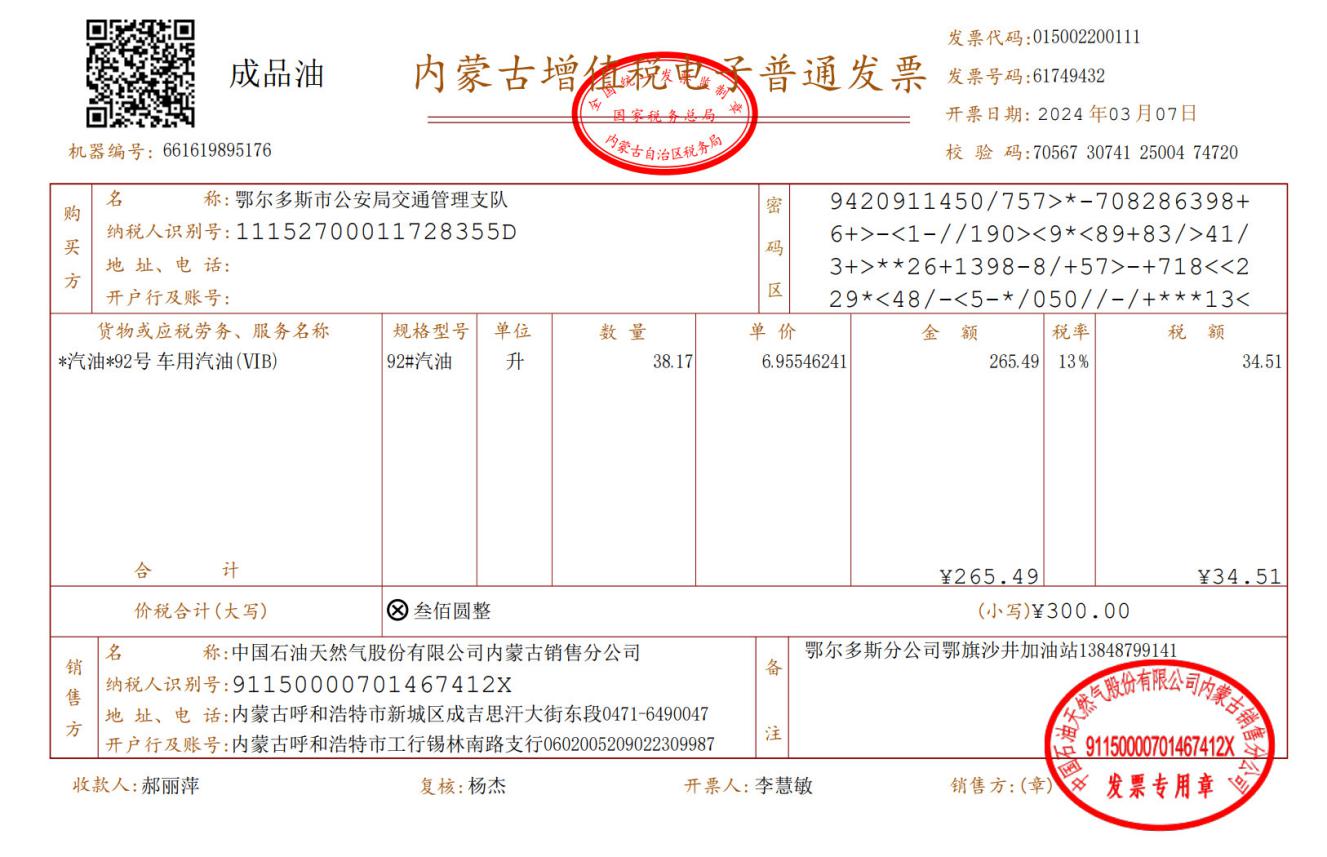 2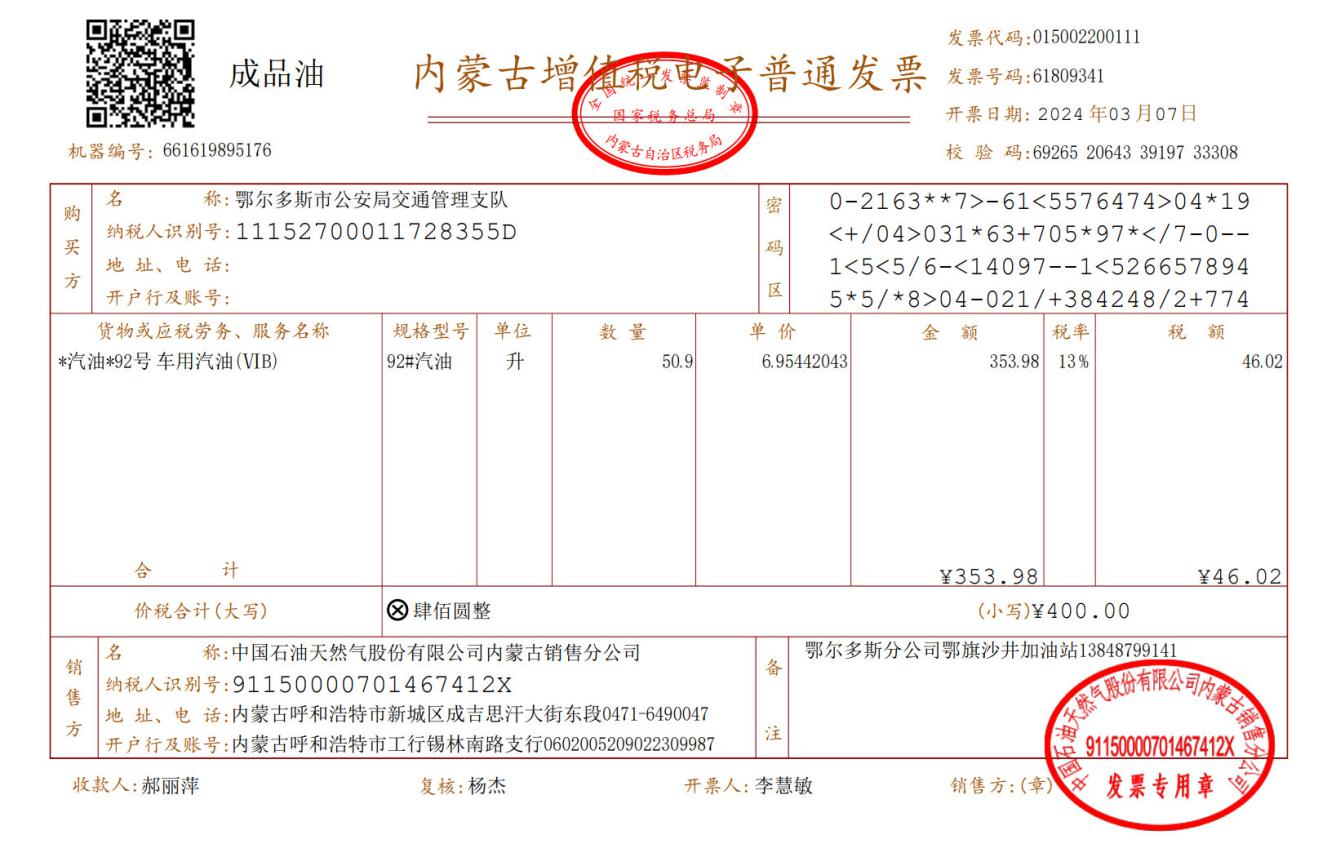 3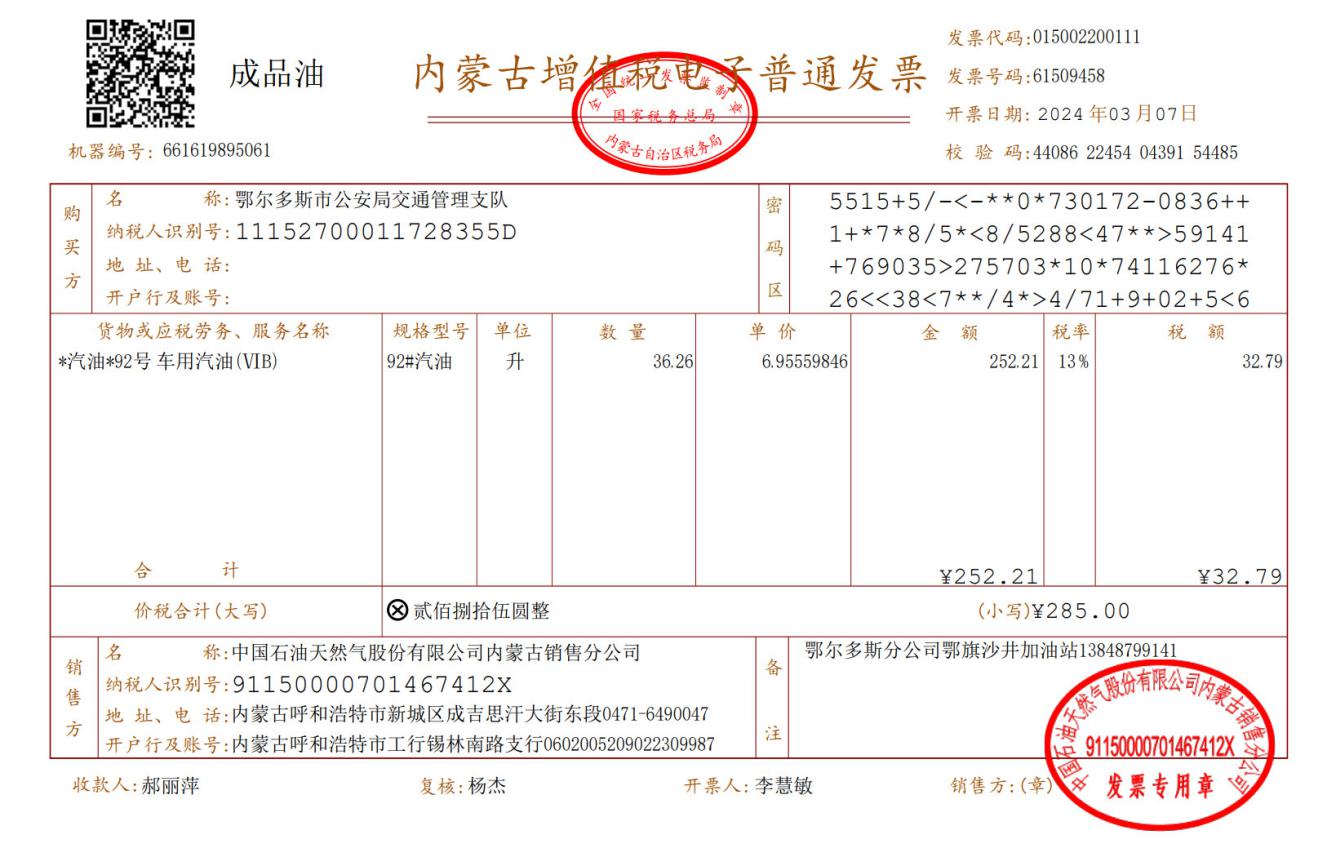 4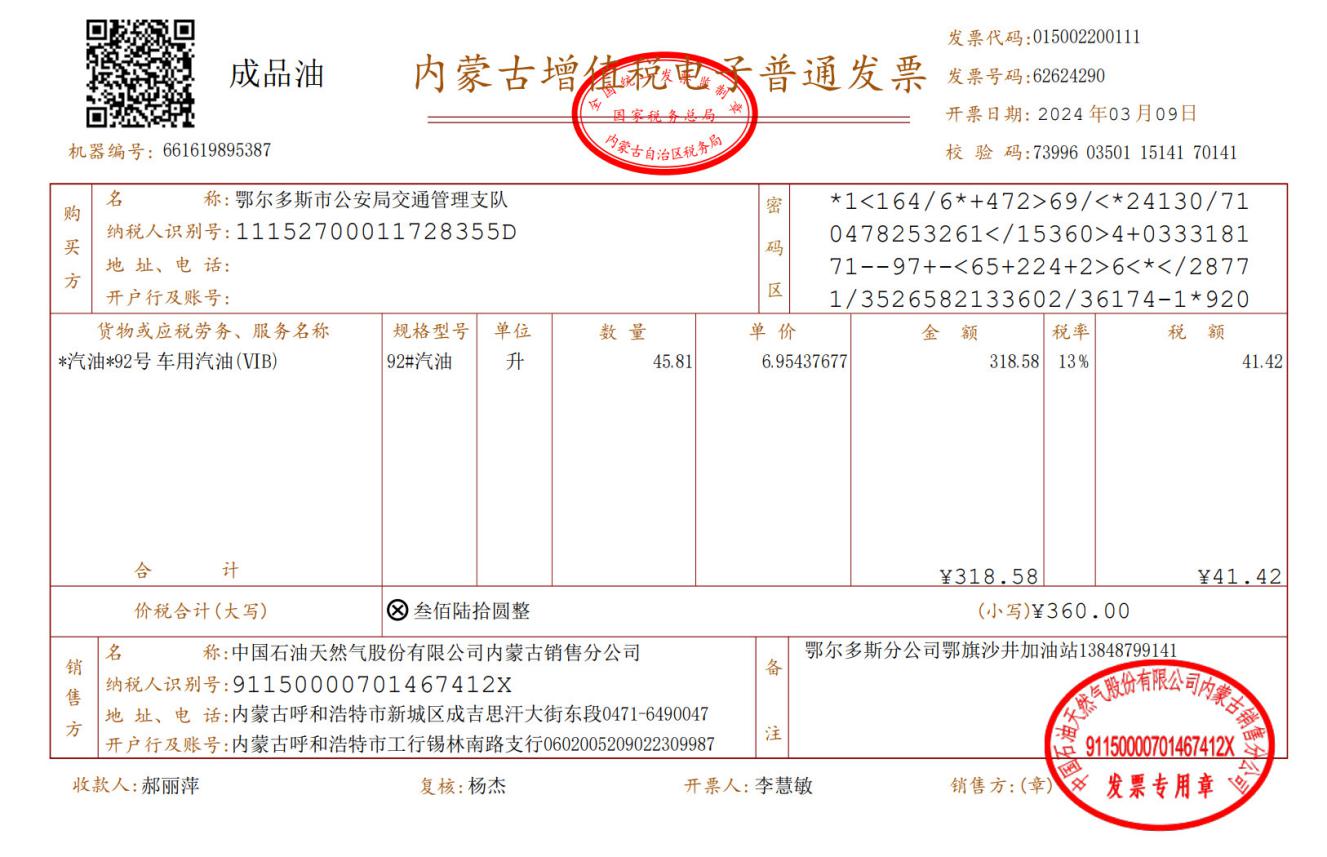 5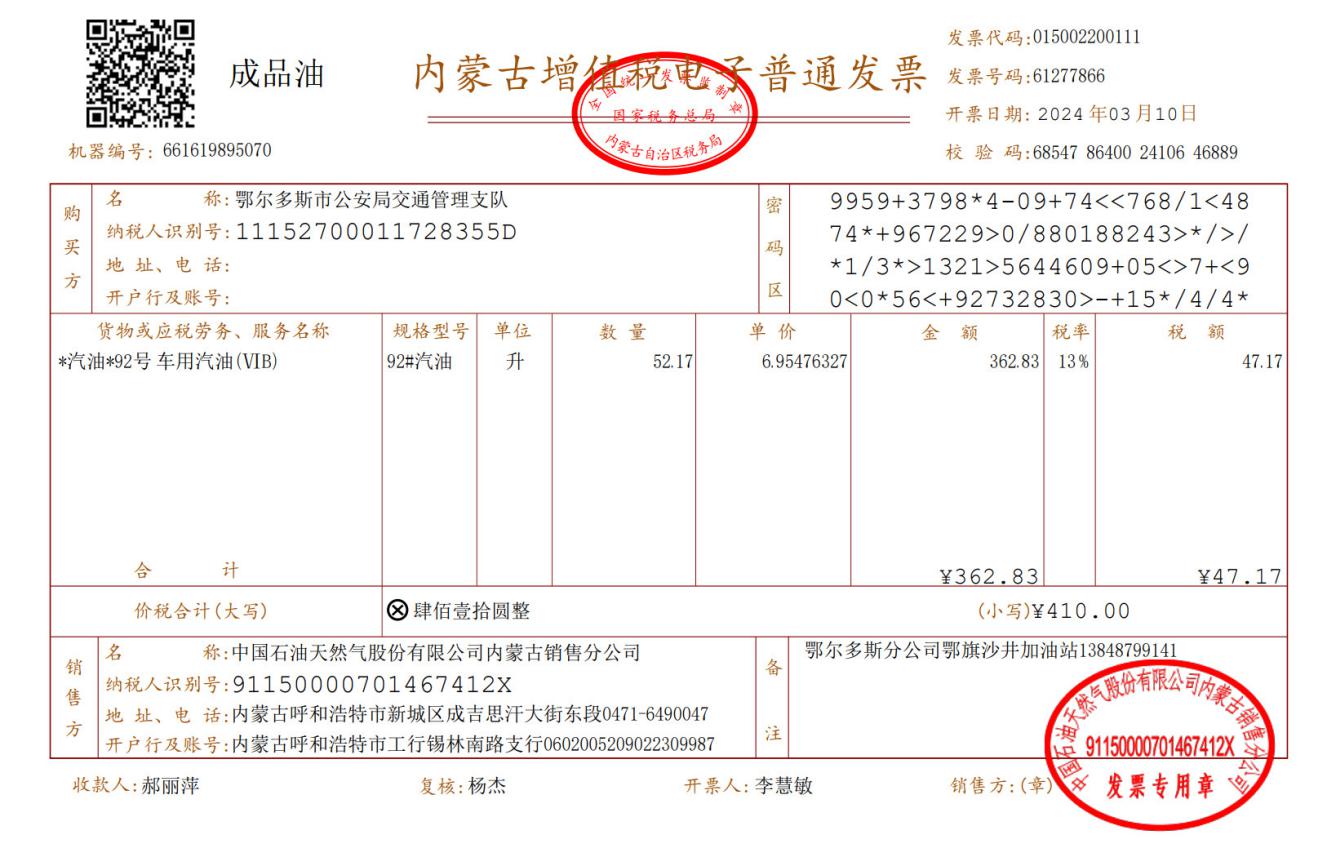 6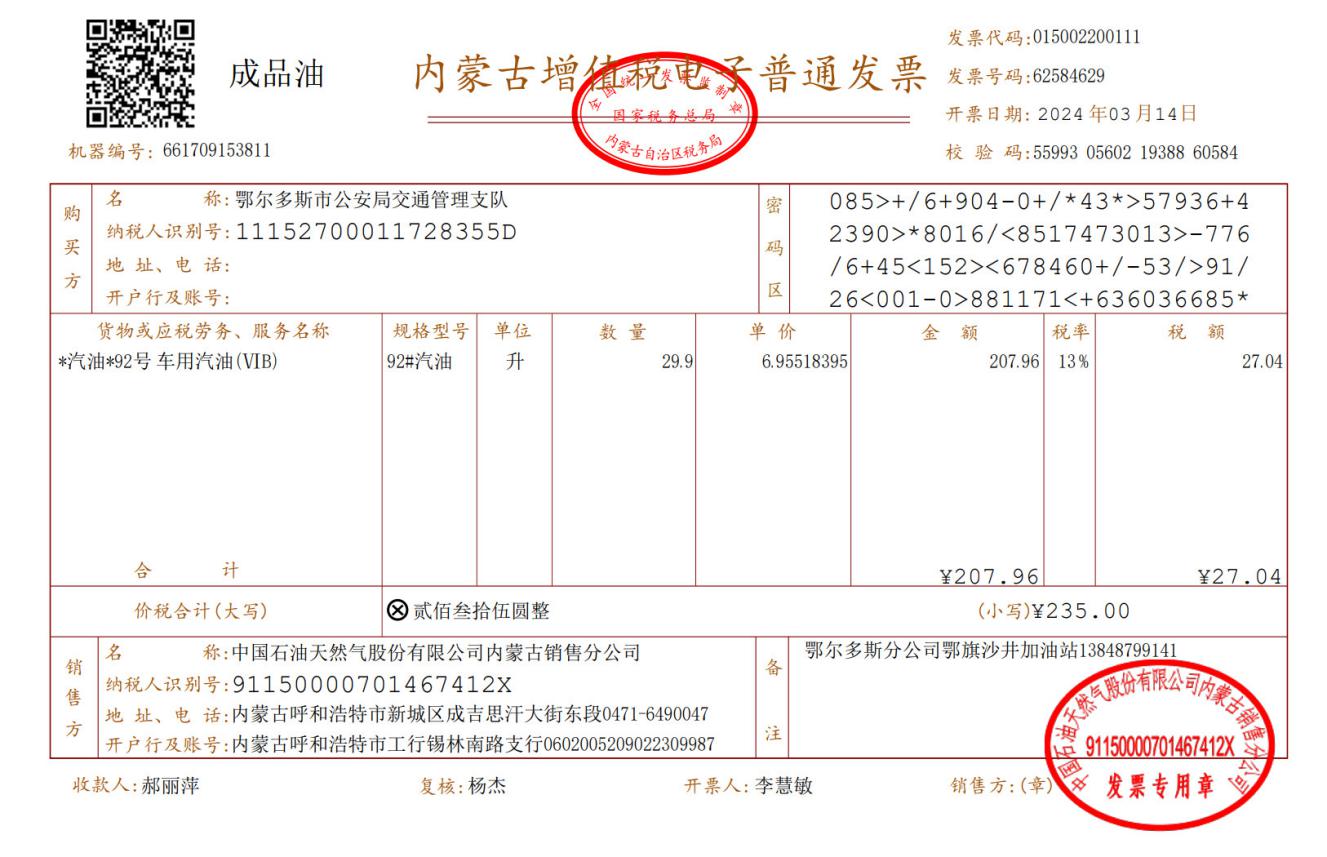 7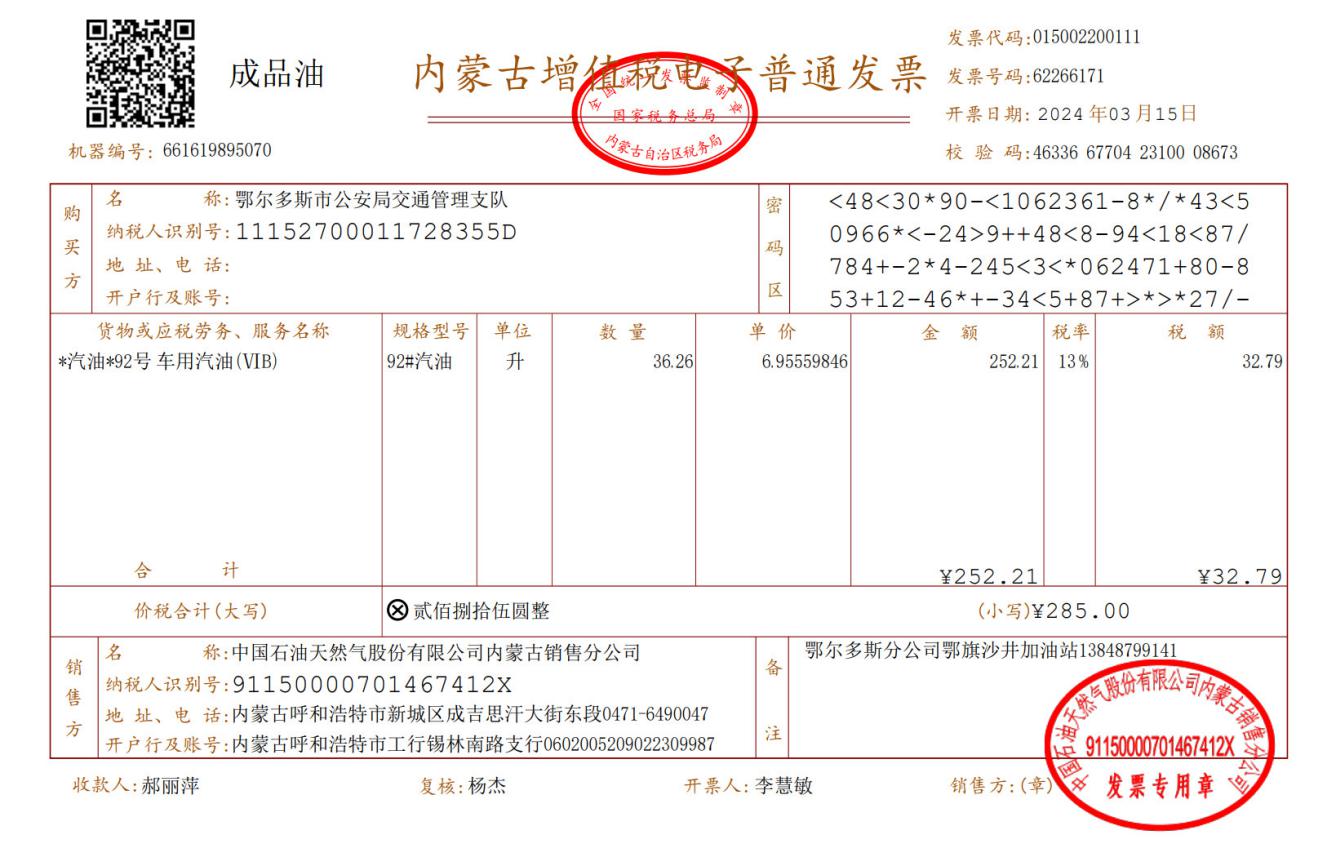 8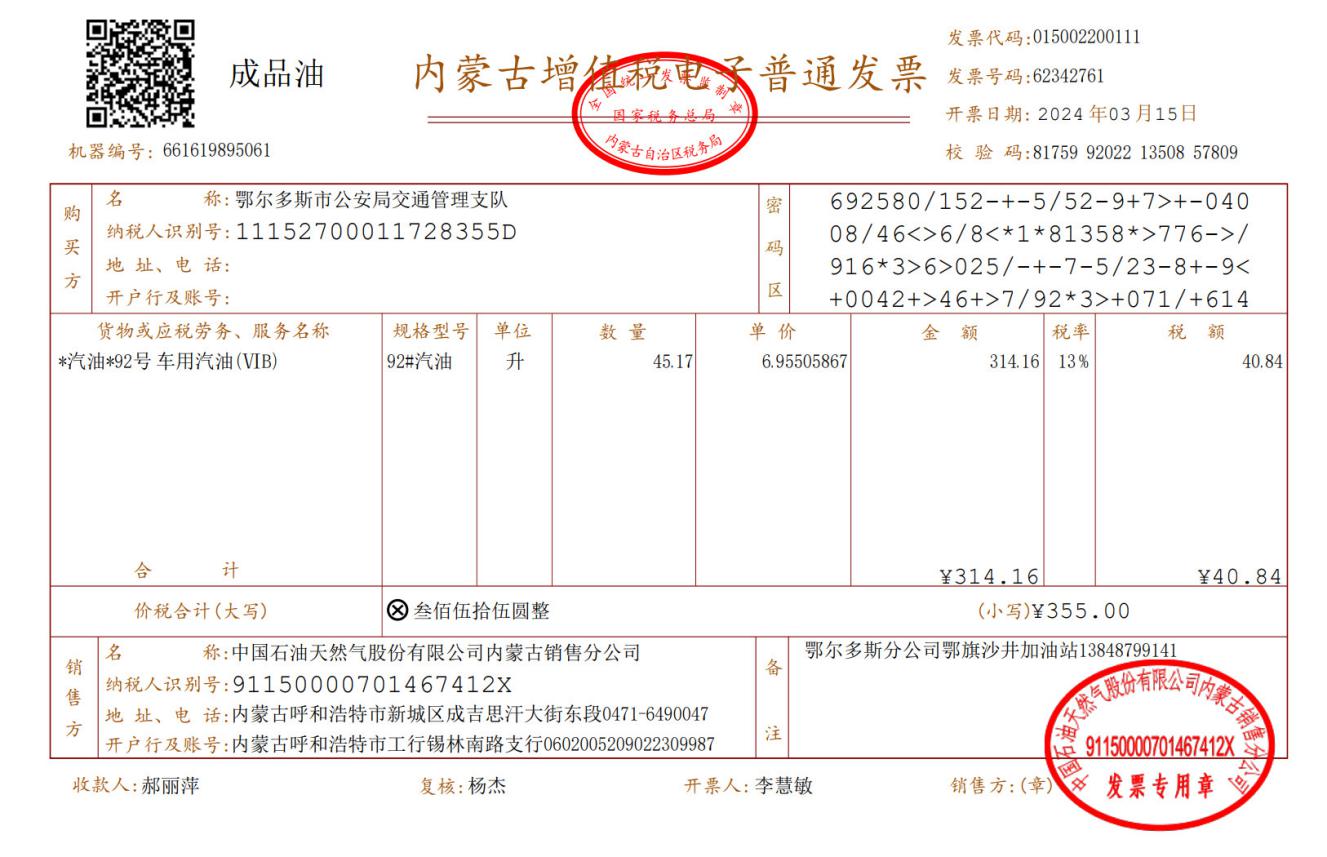 9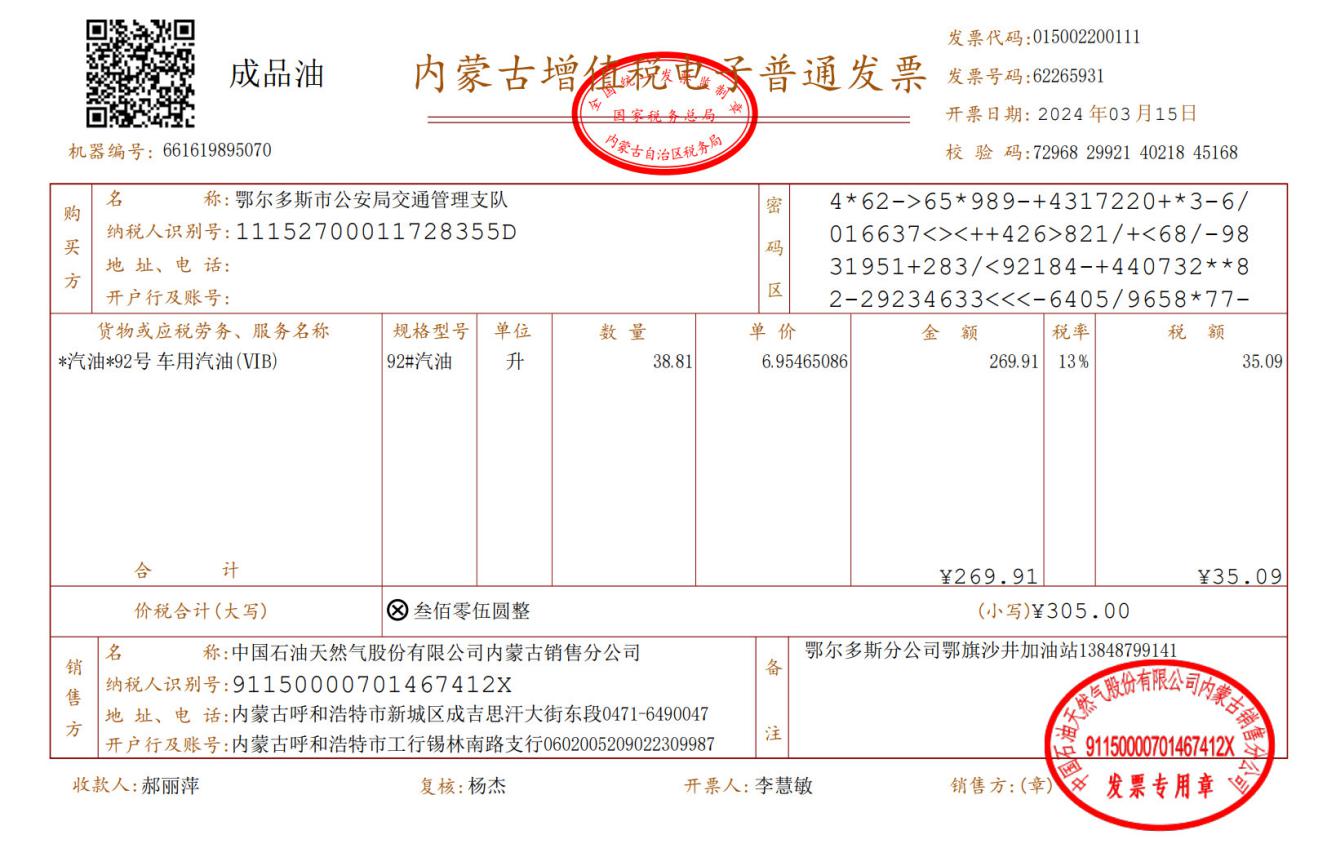 10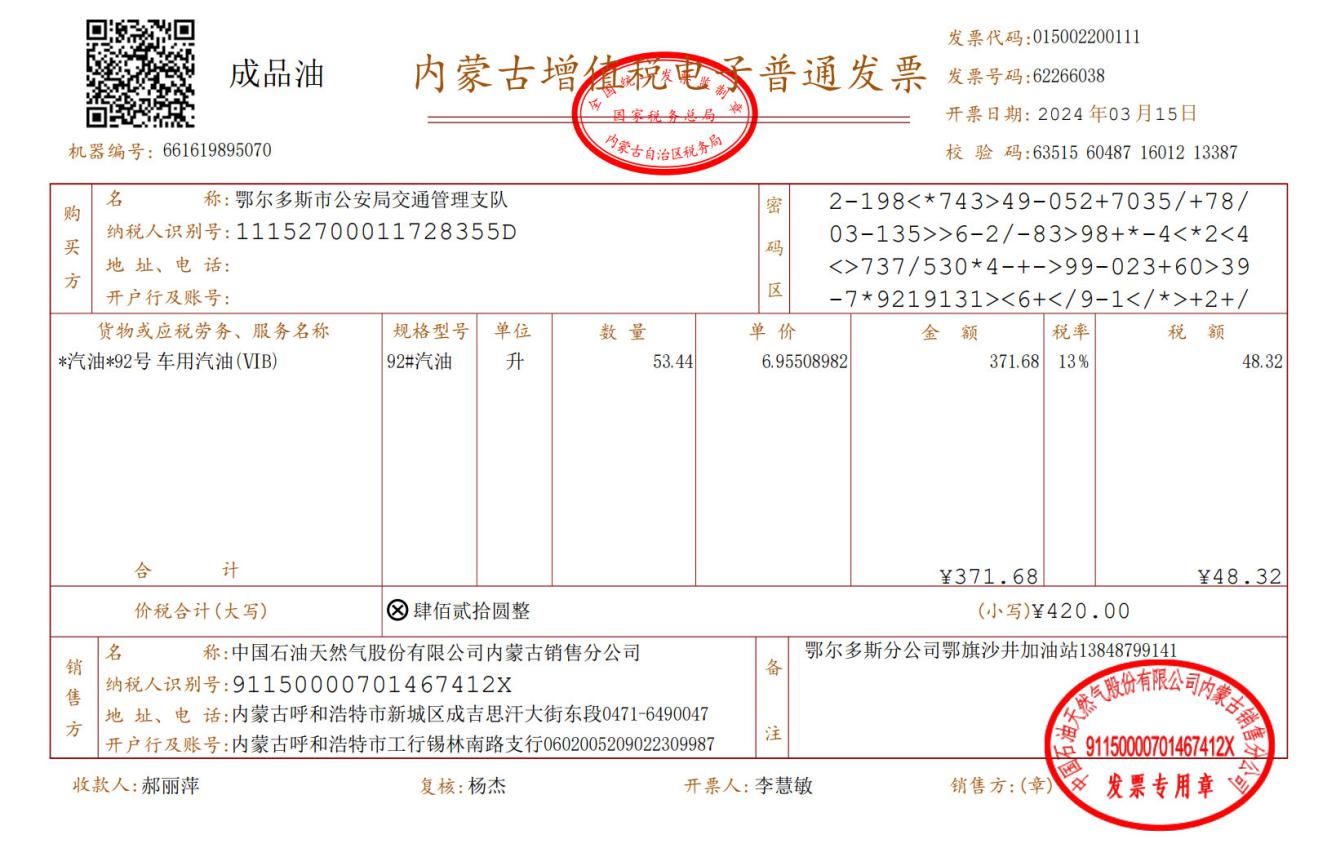 11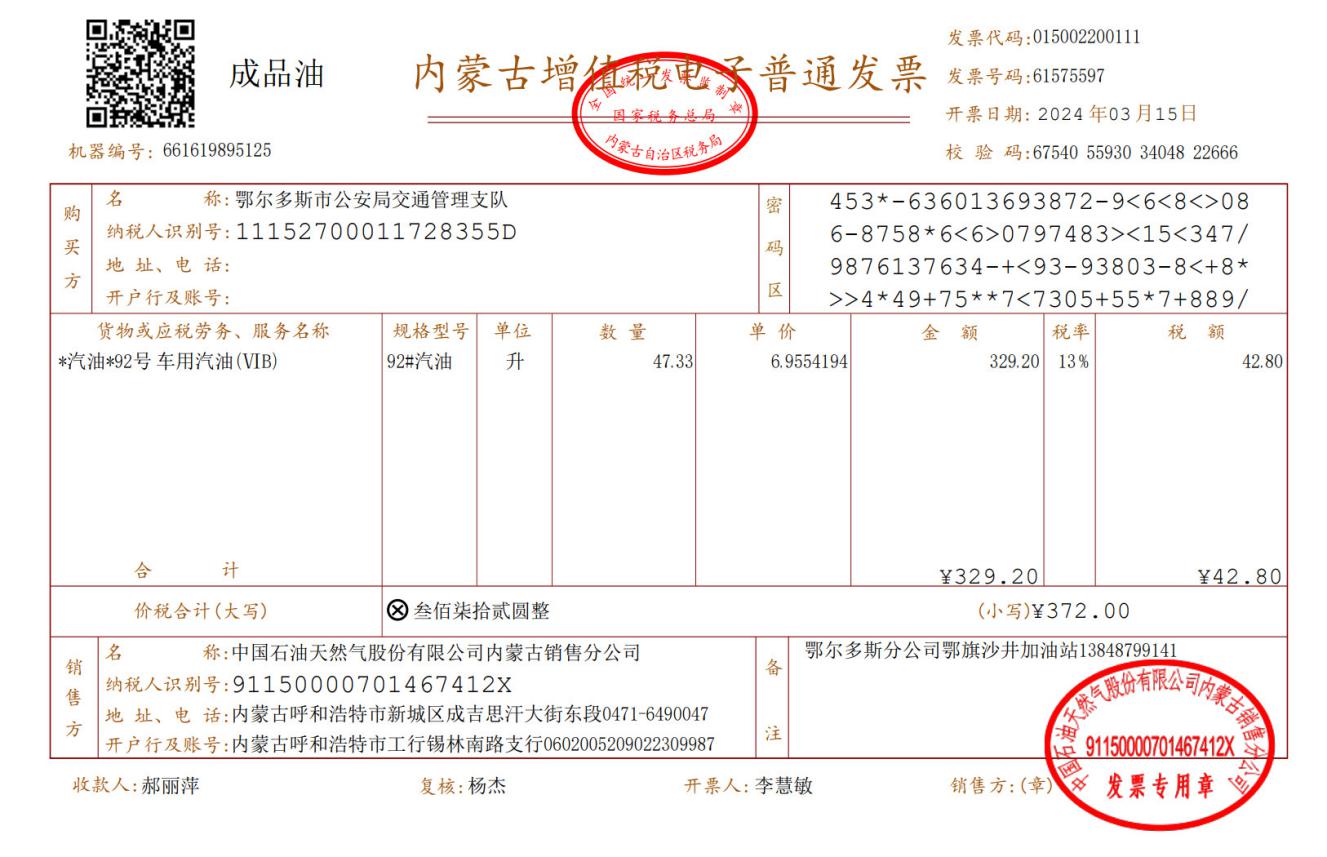 12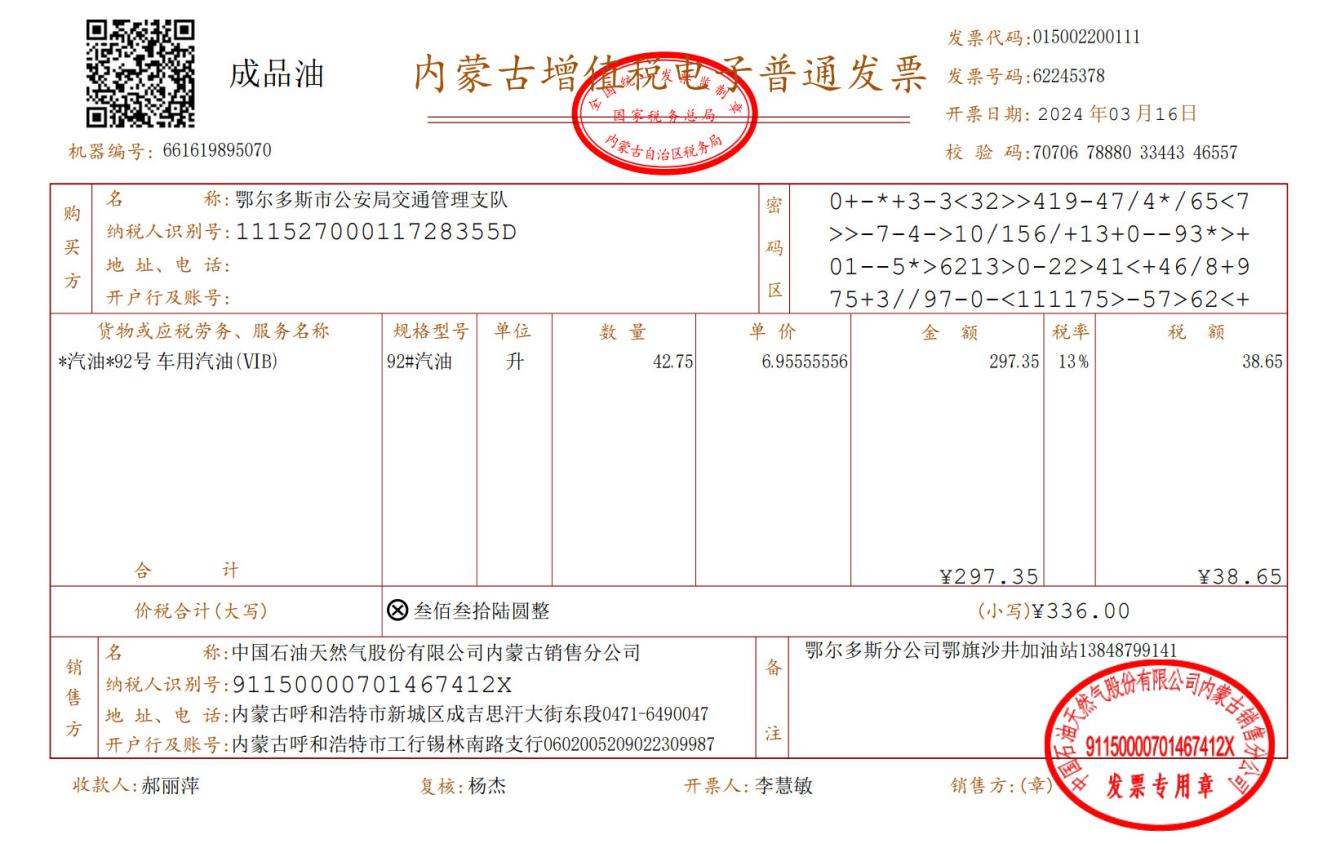 13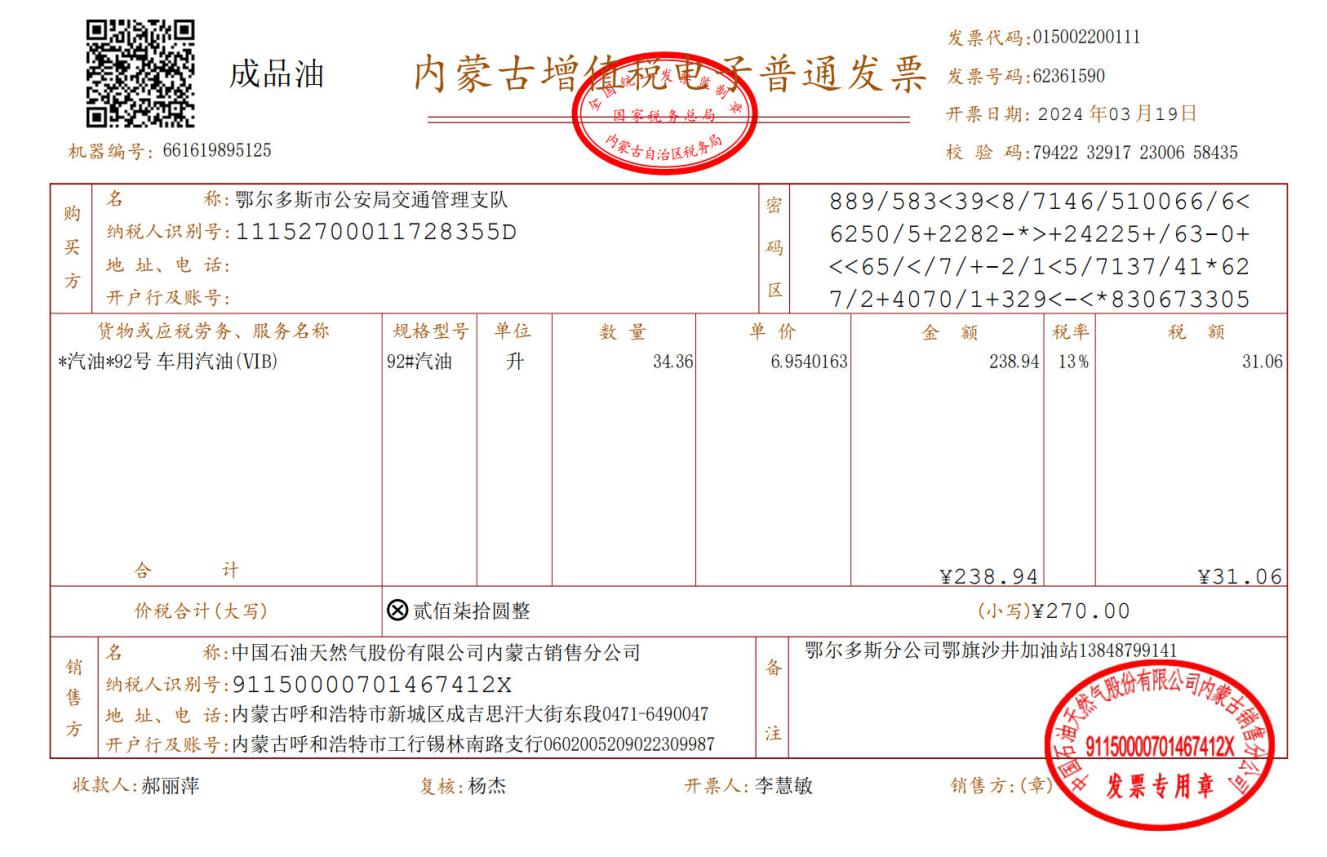 14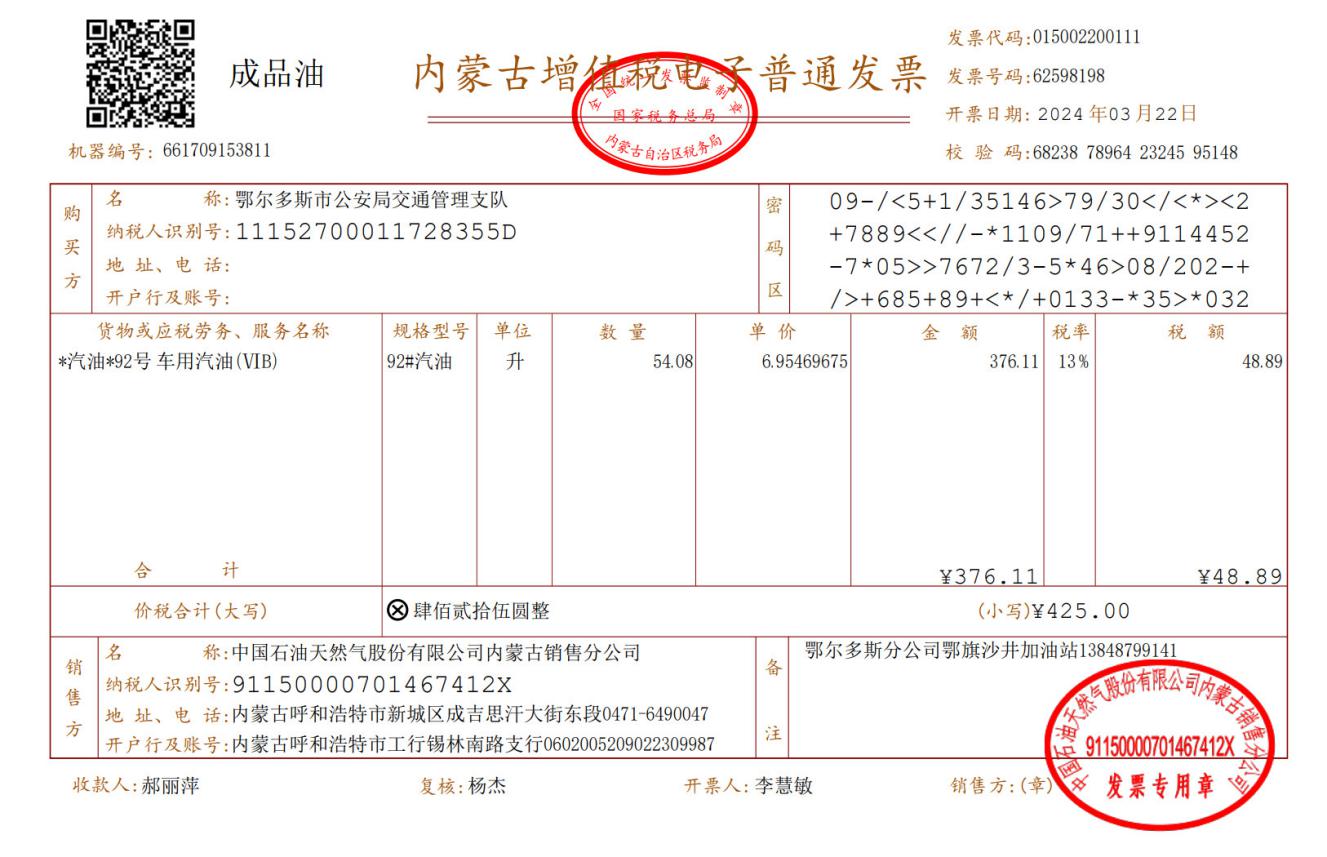 15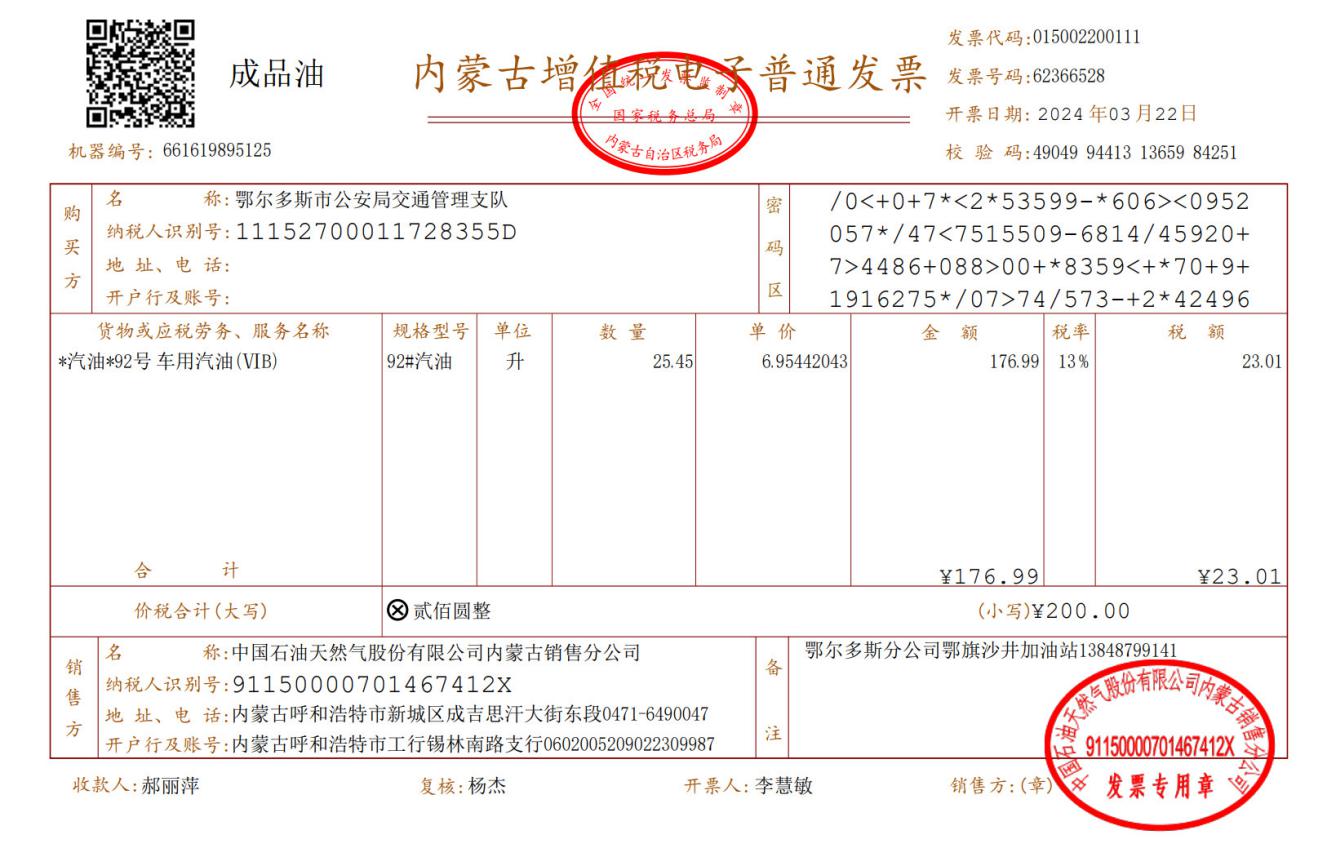 16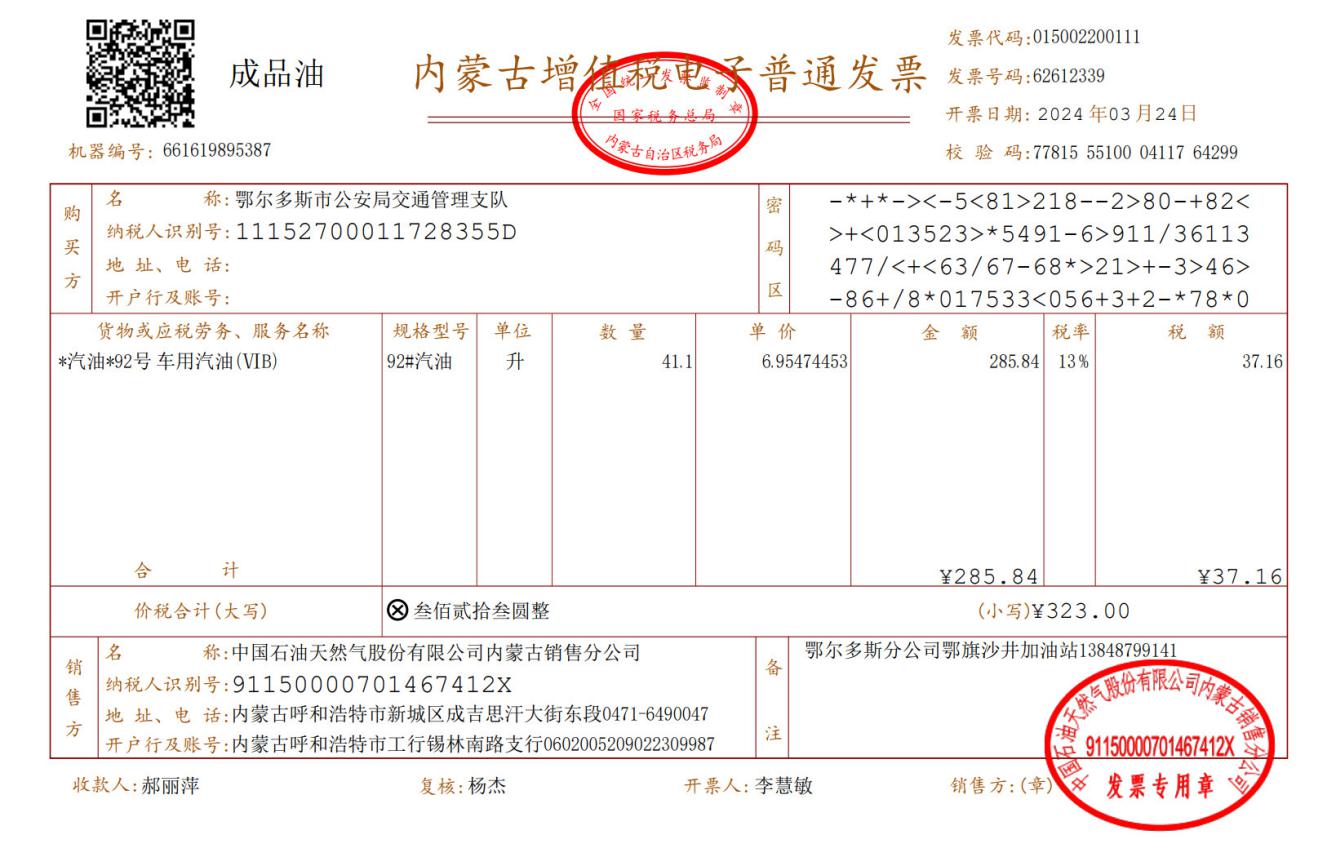 17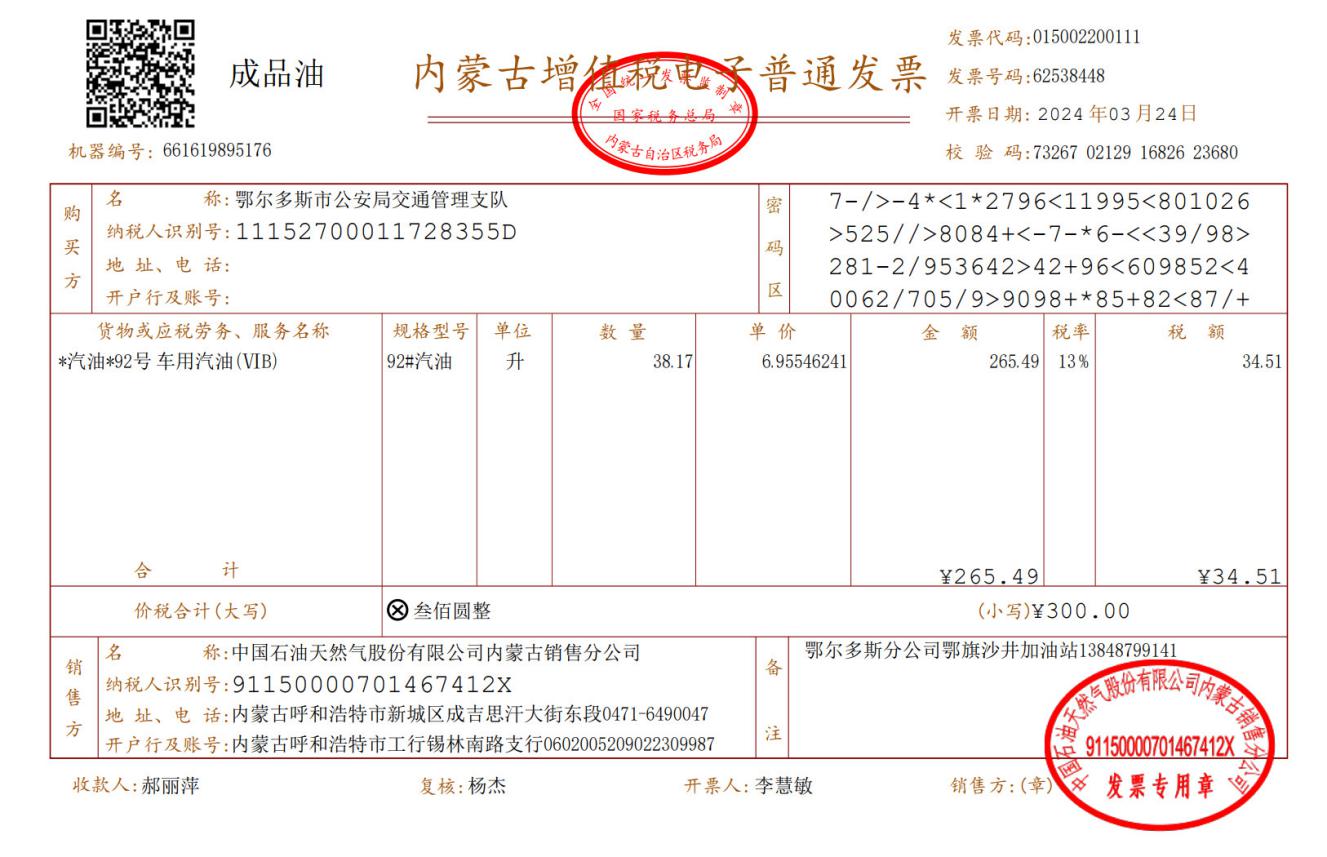 18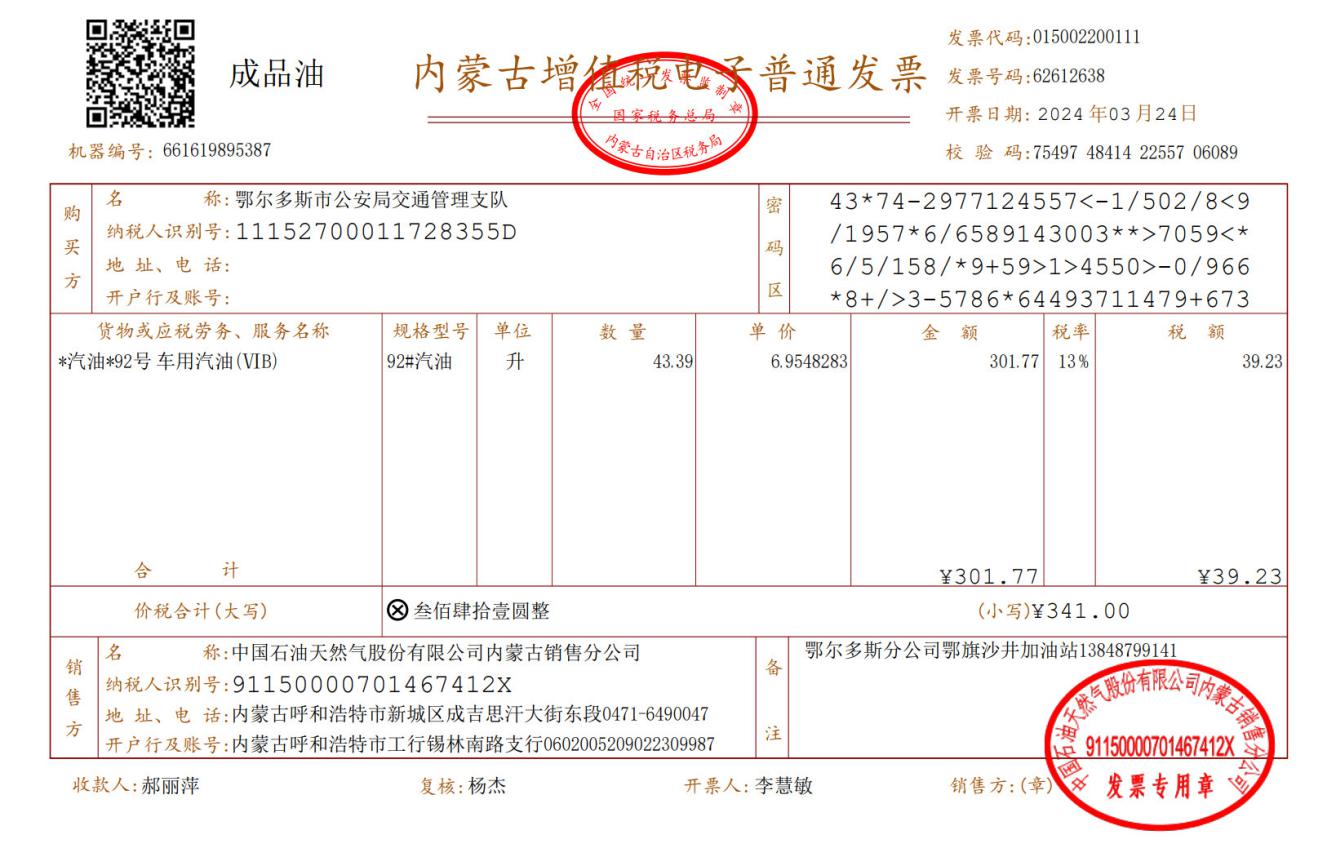 19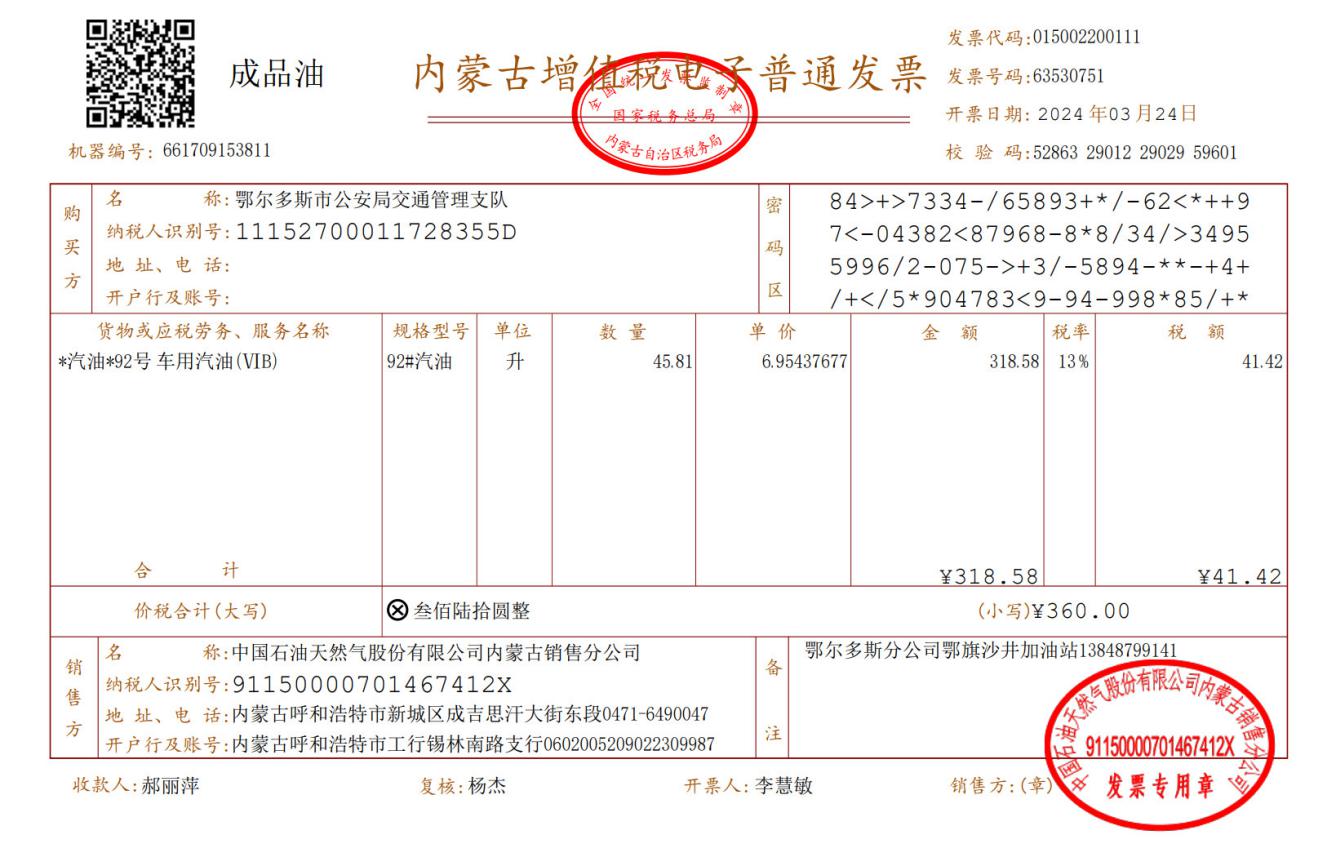 20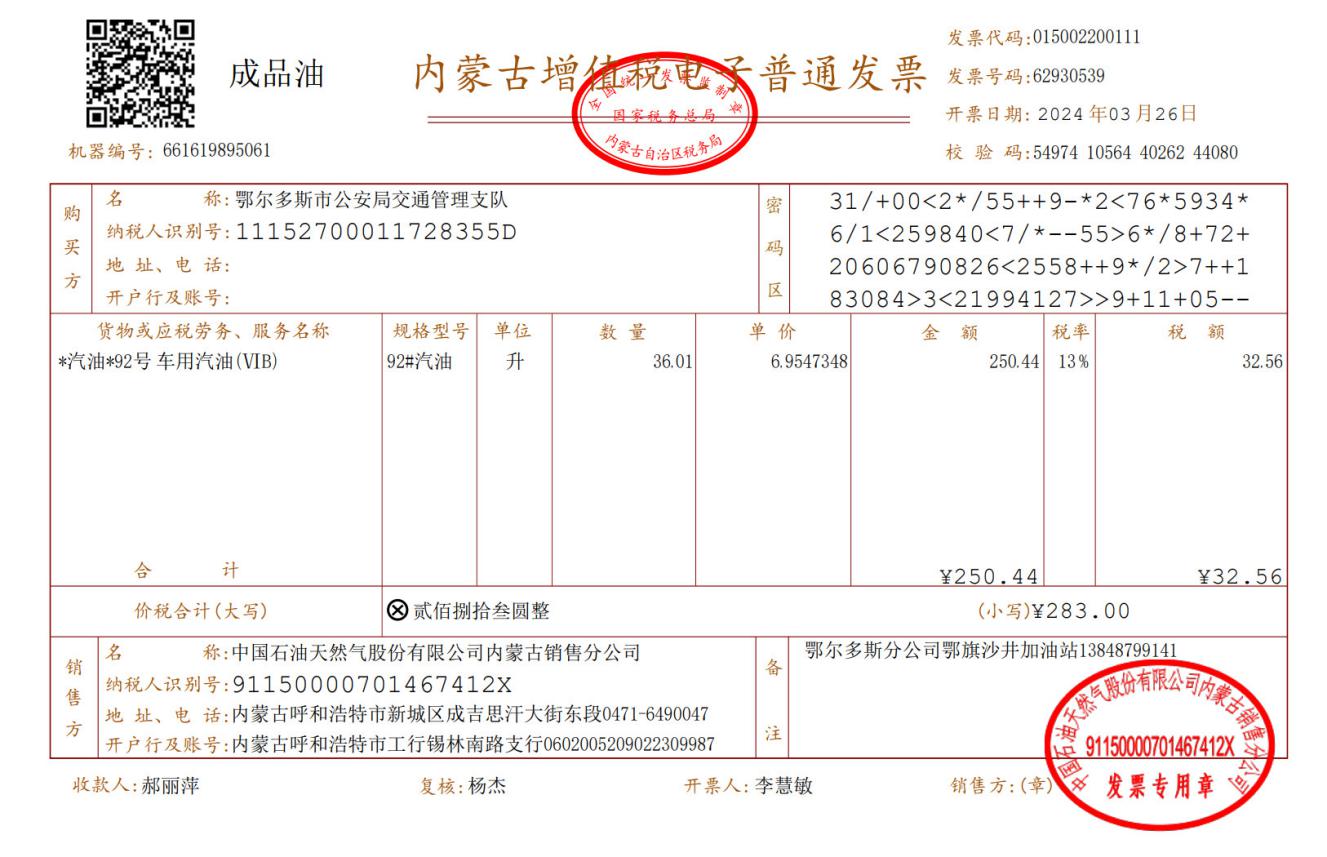 21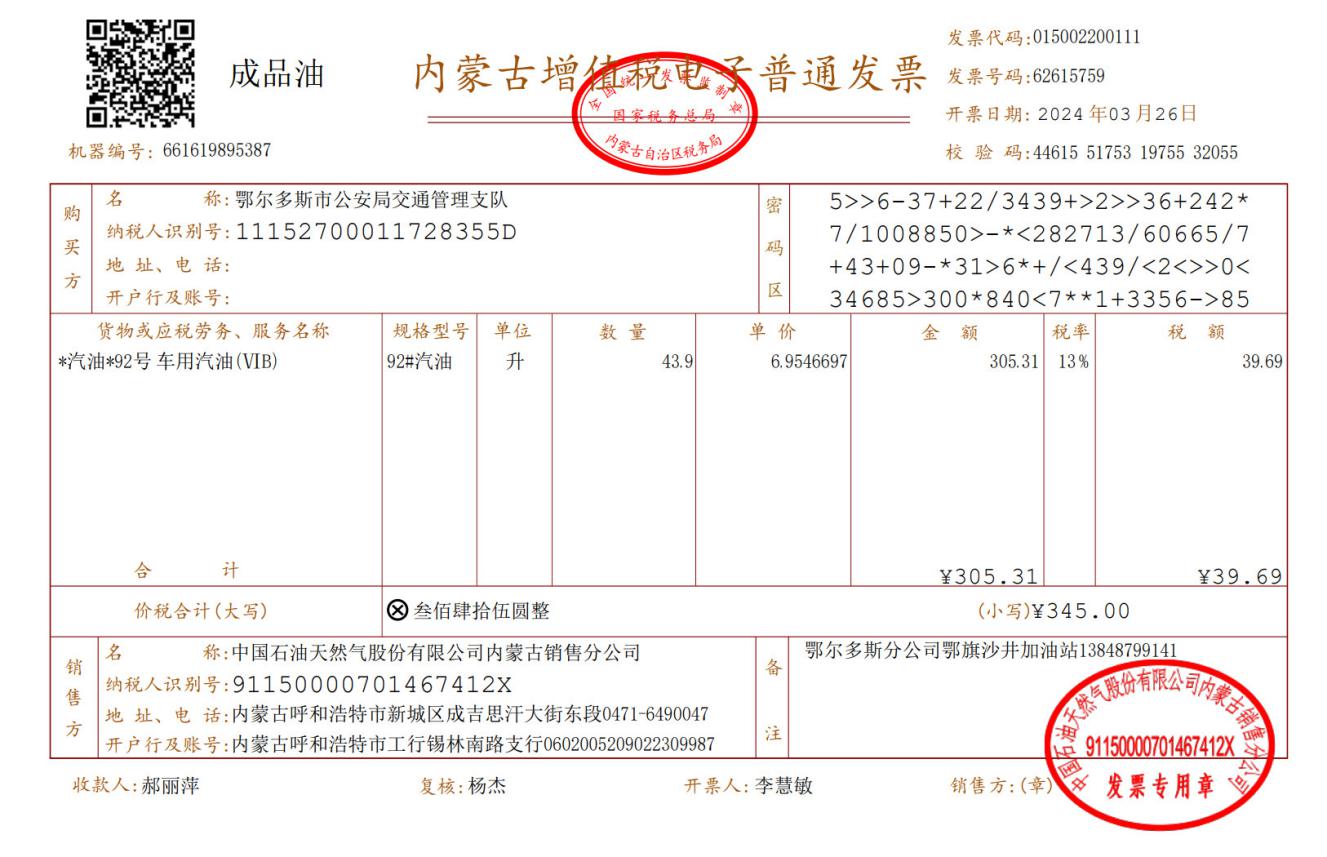 22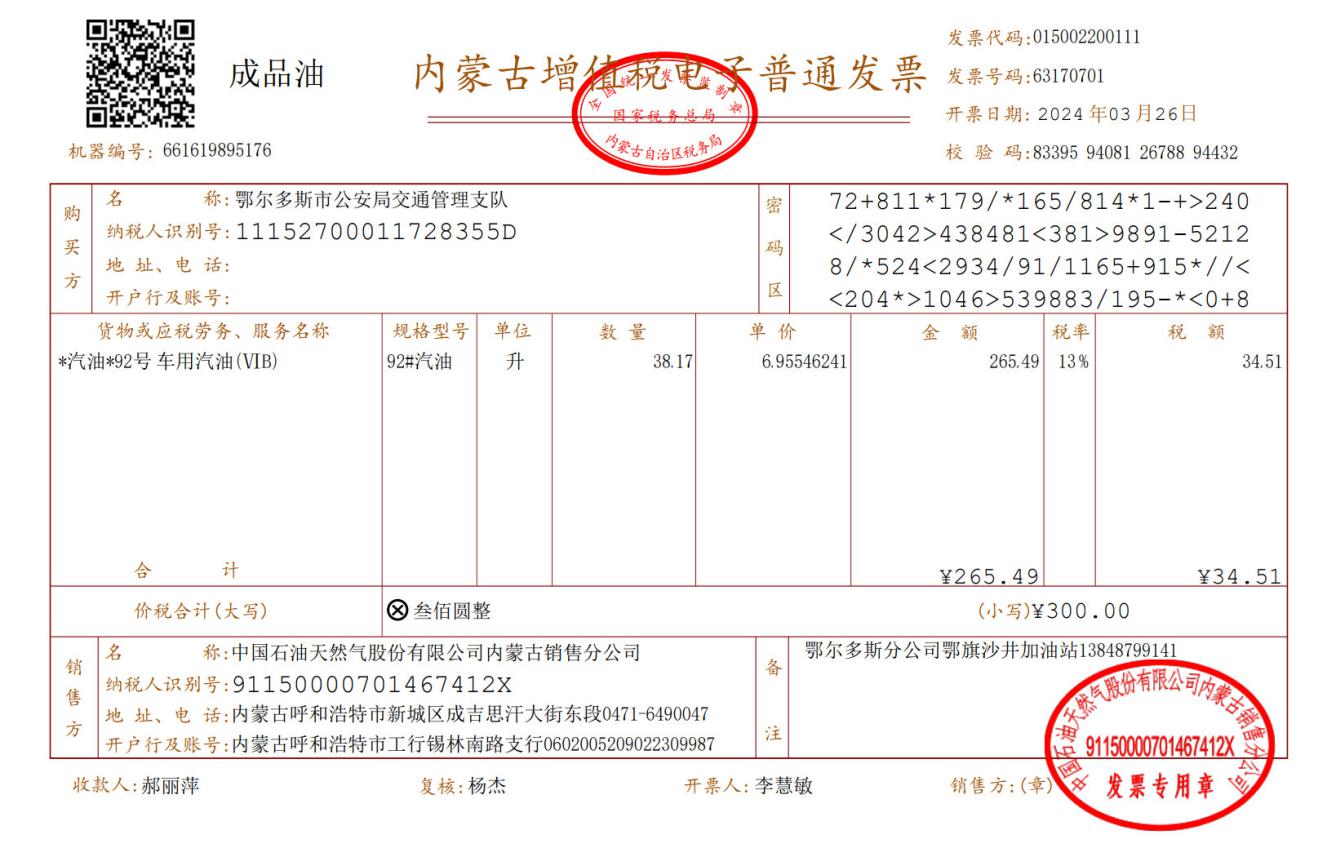 23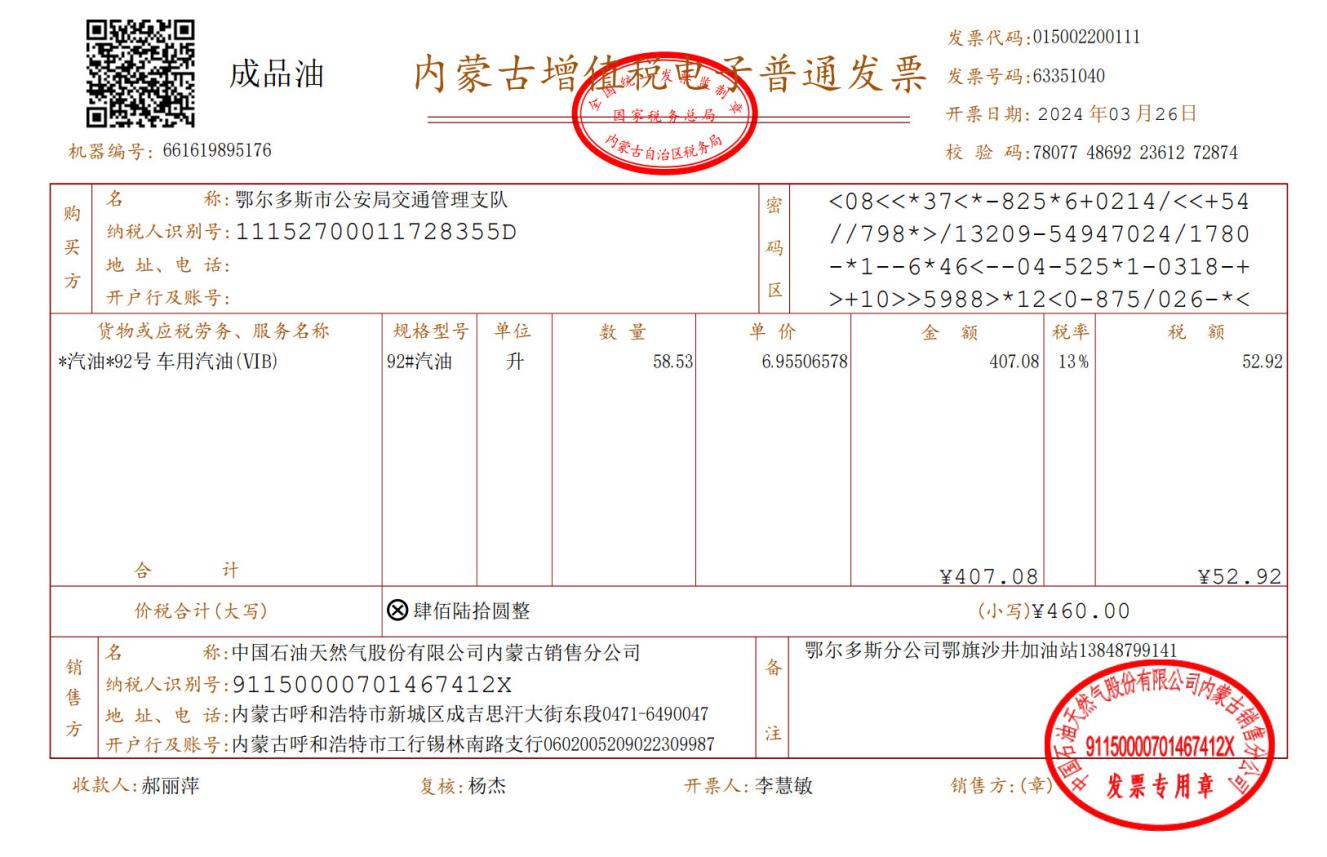 24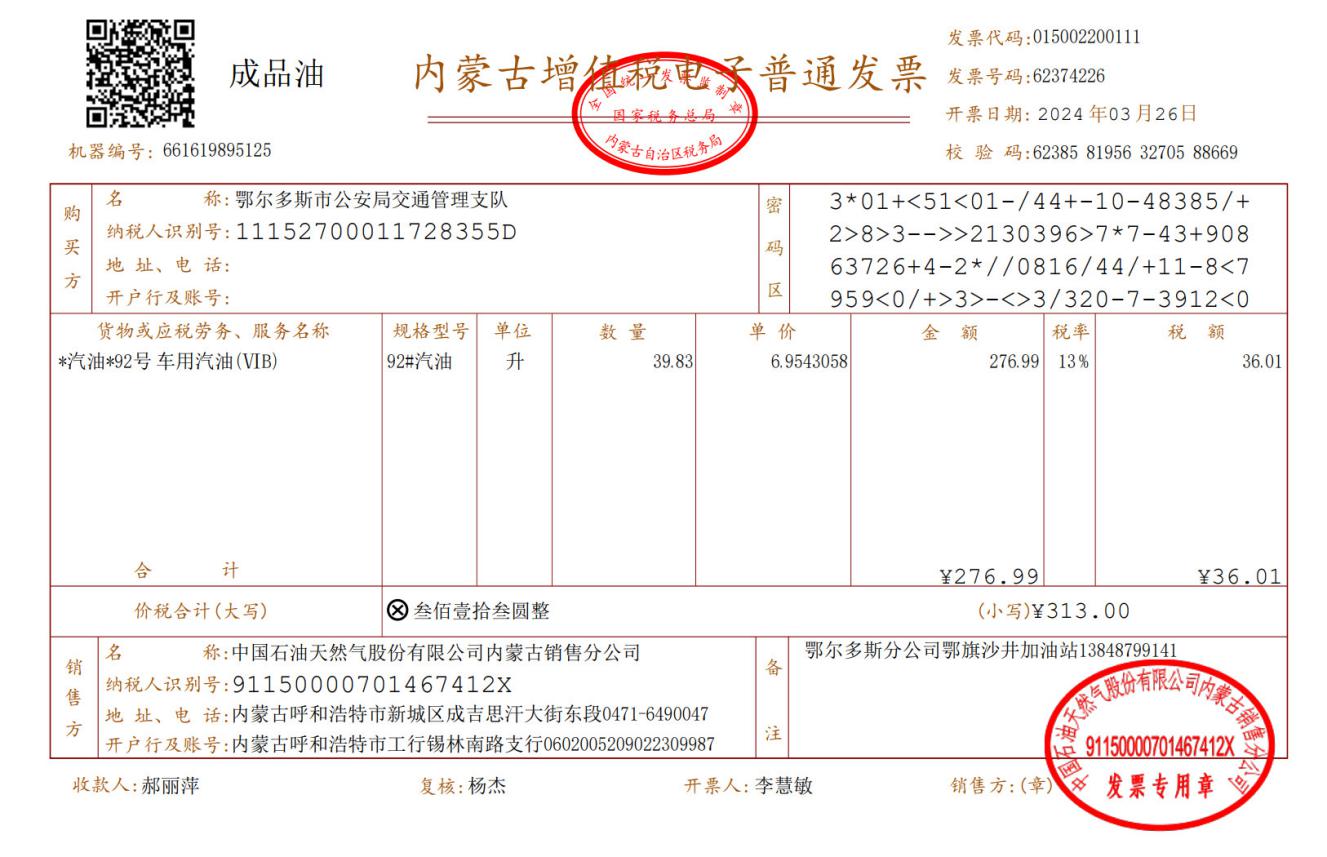 25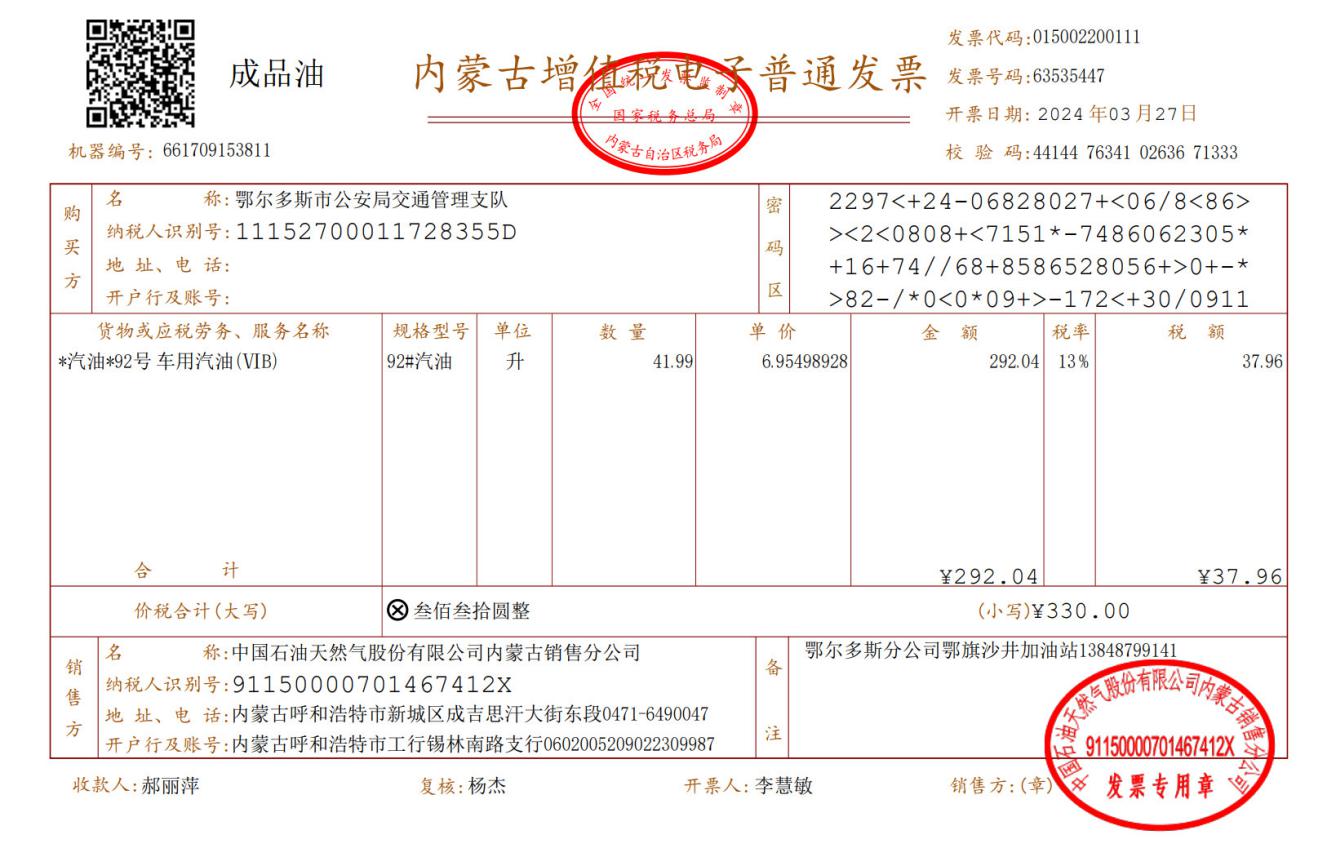 26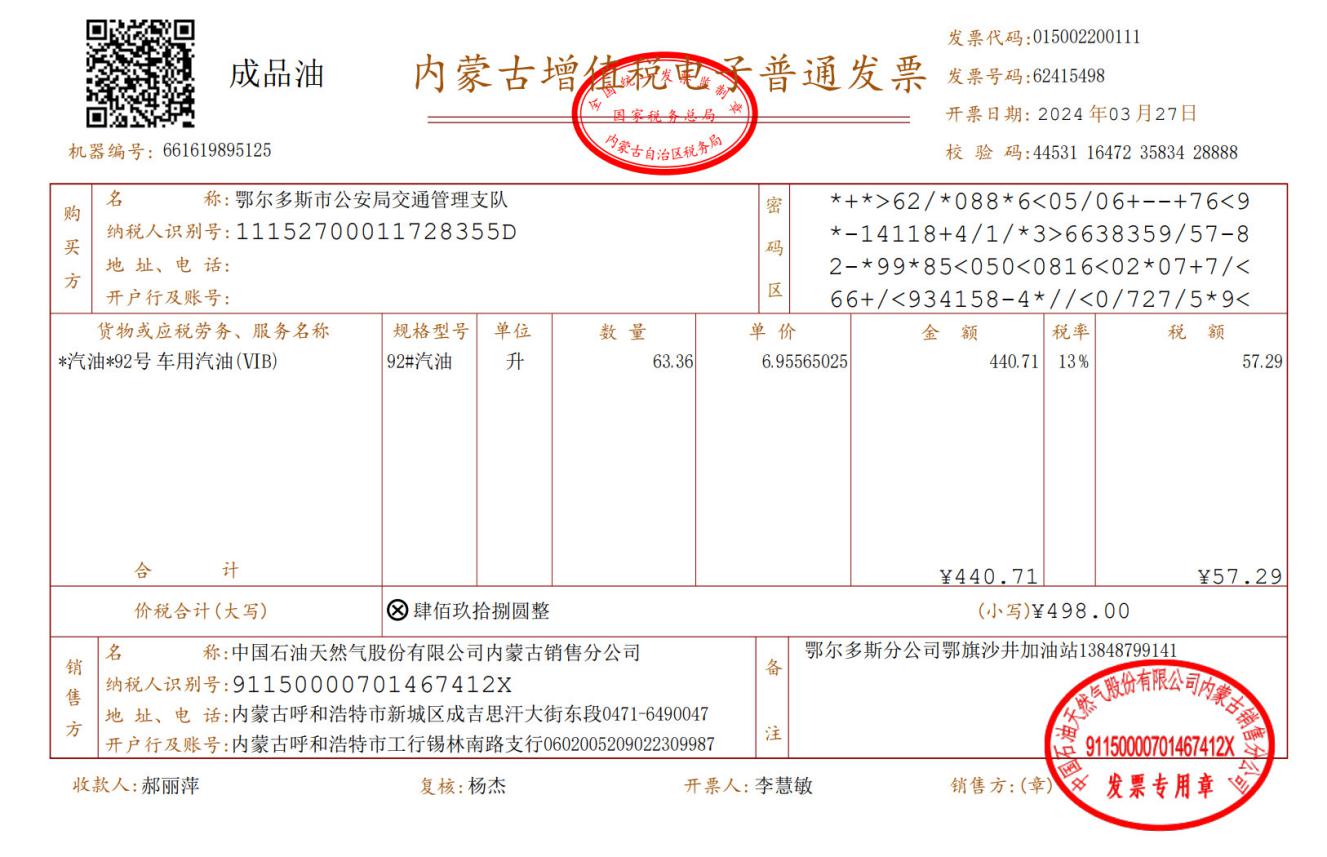 27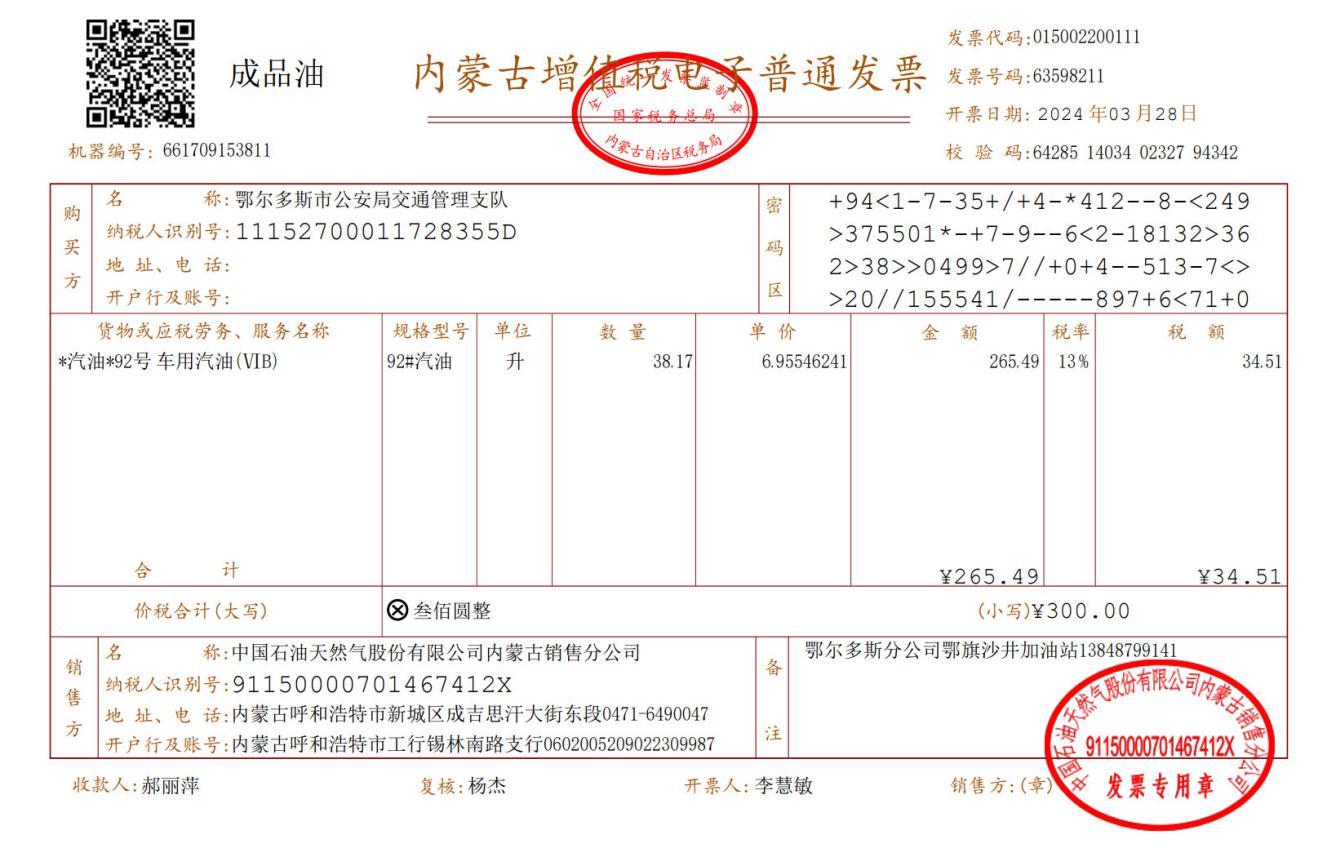 28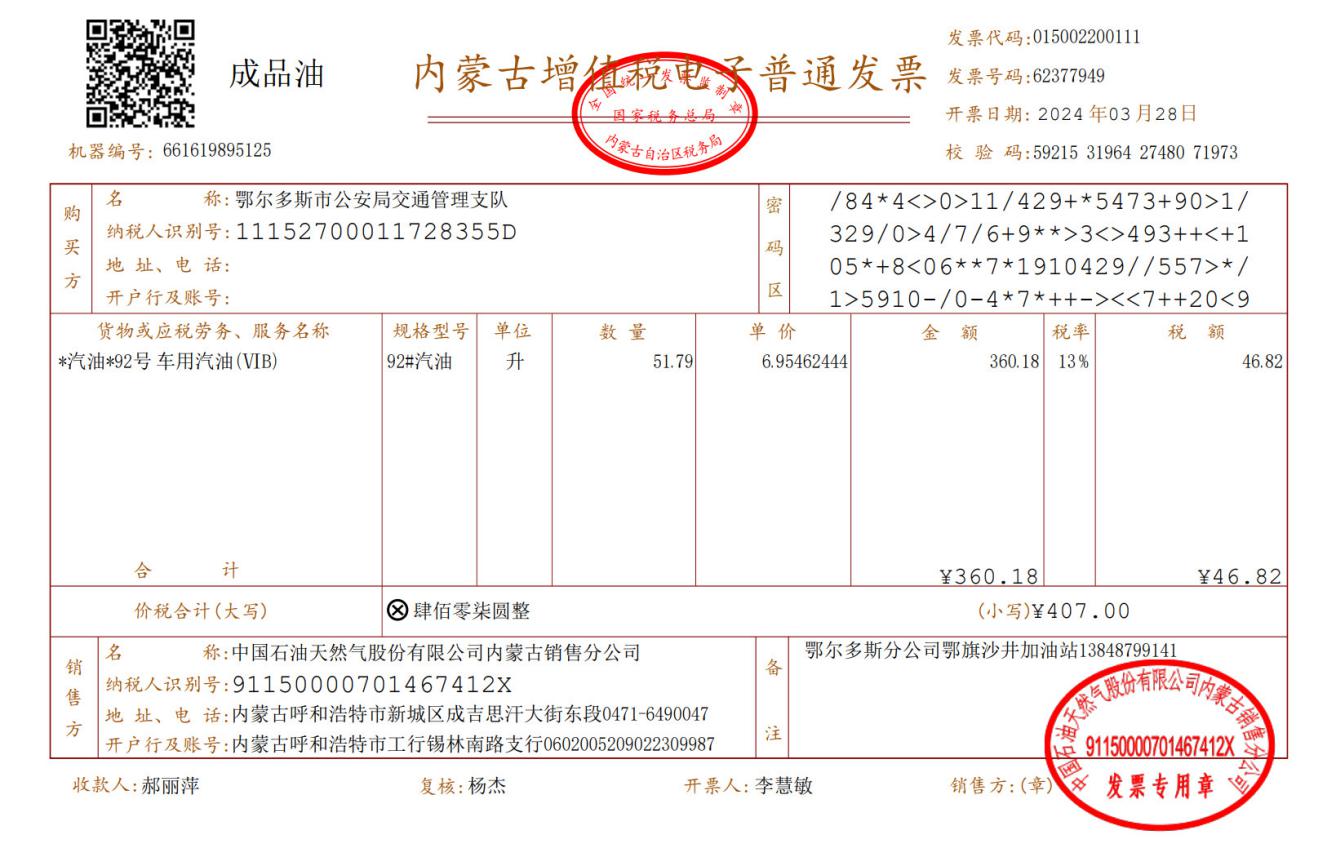 29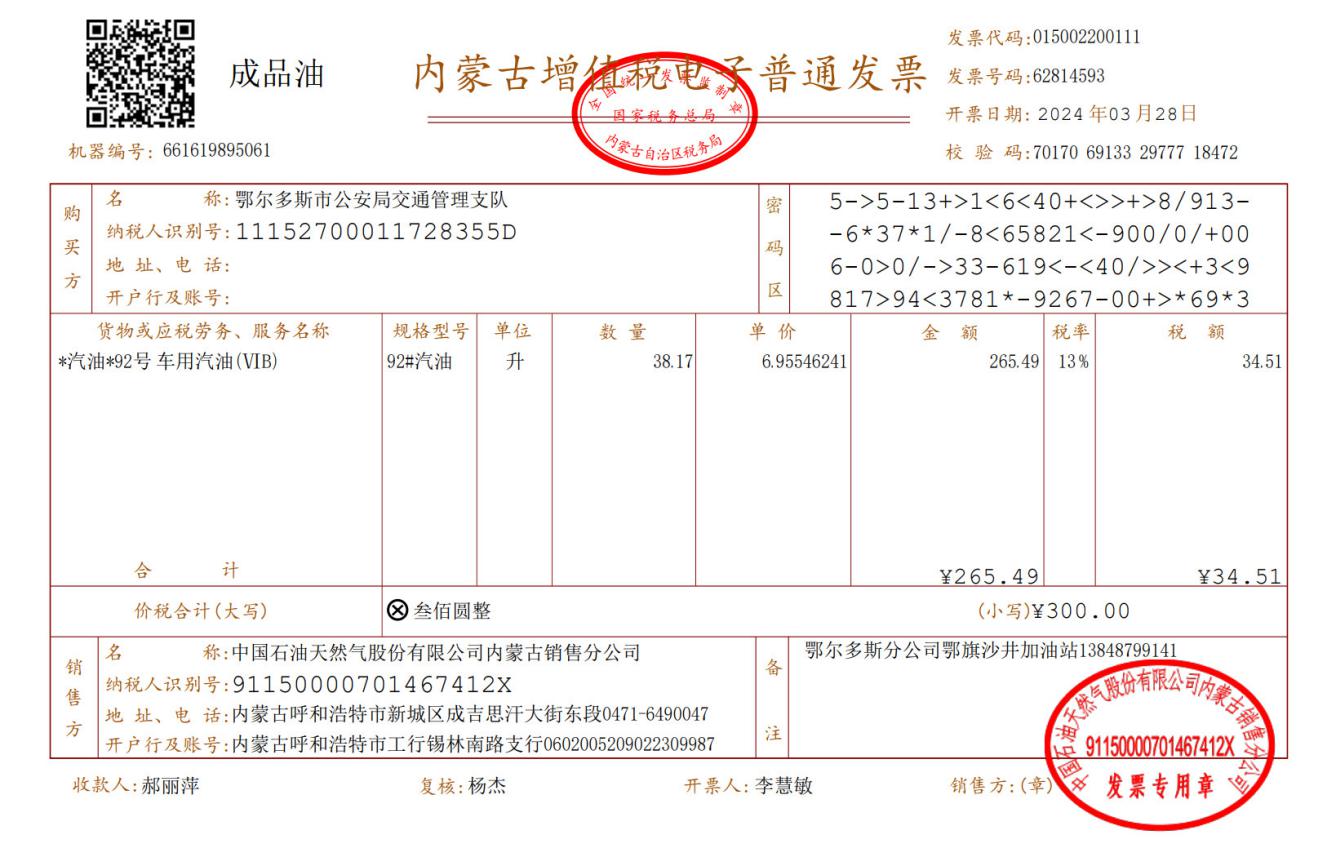 30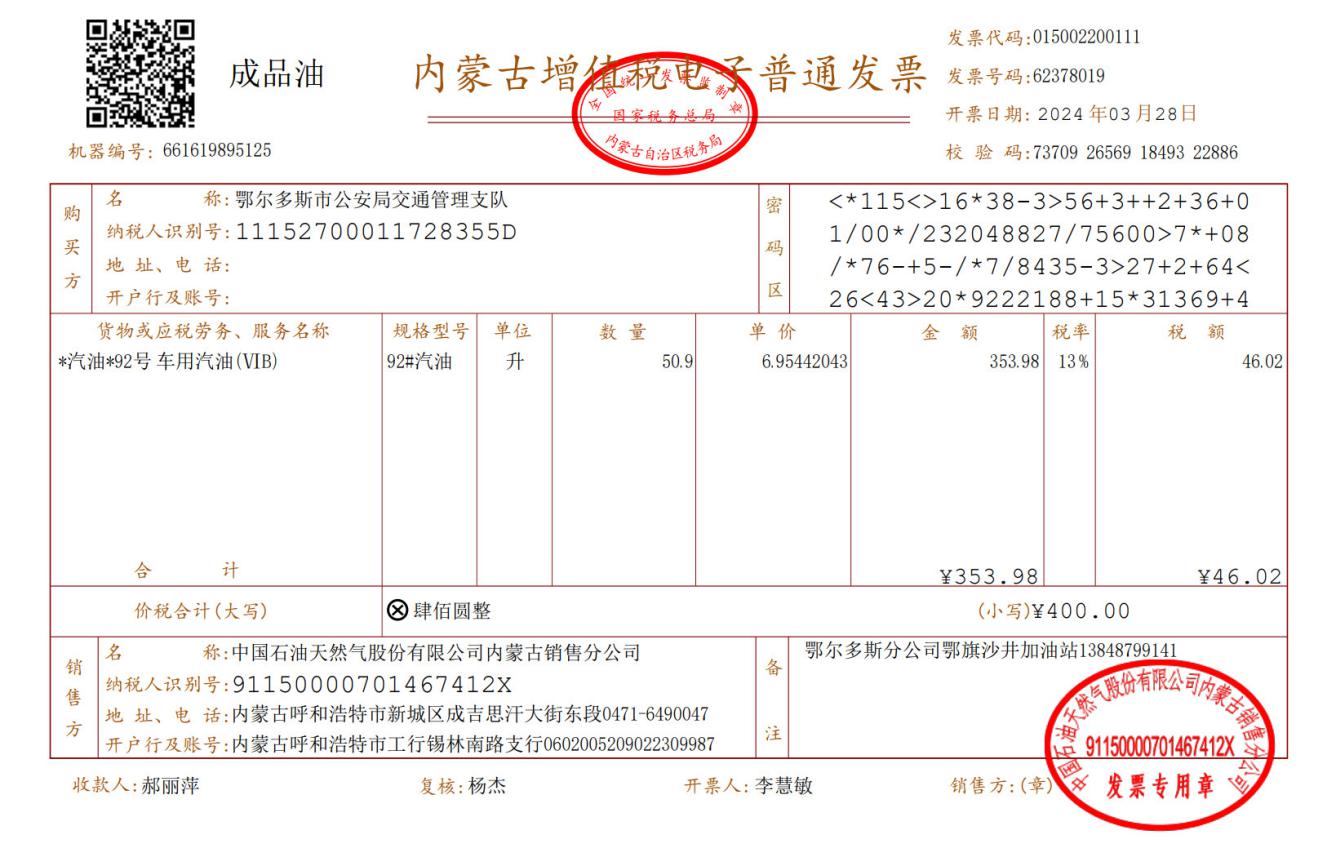 31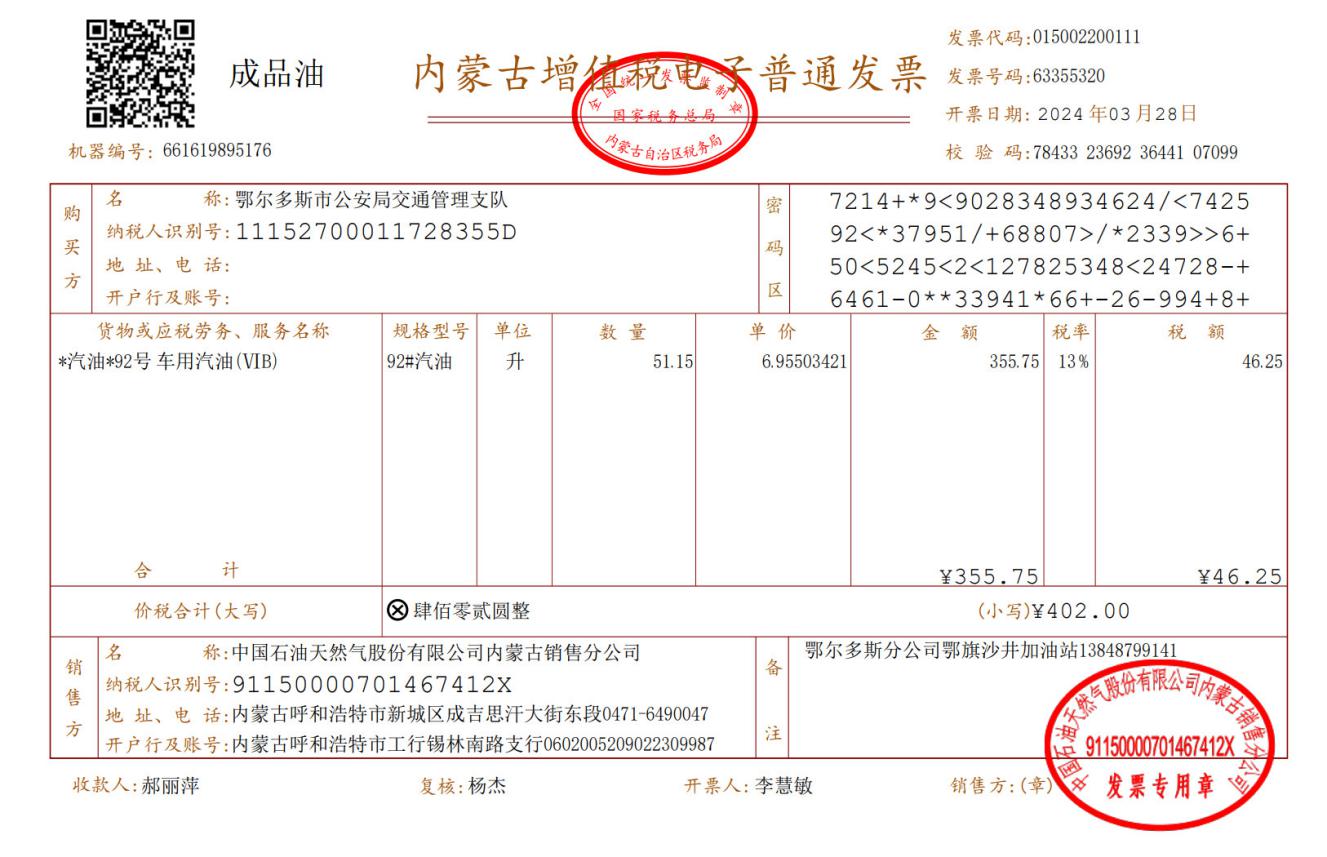 32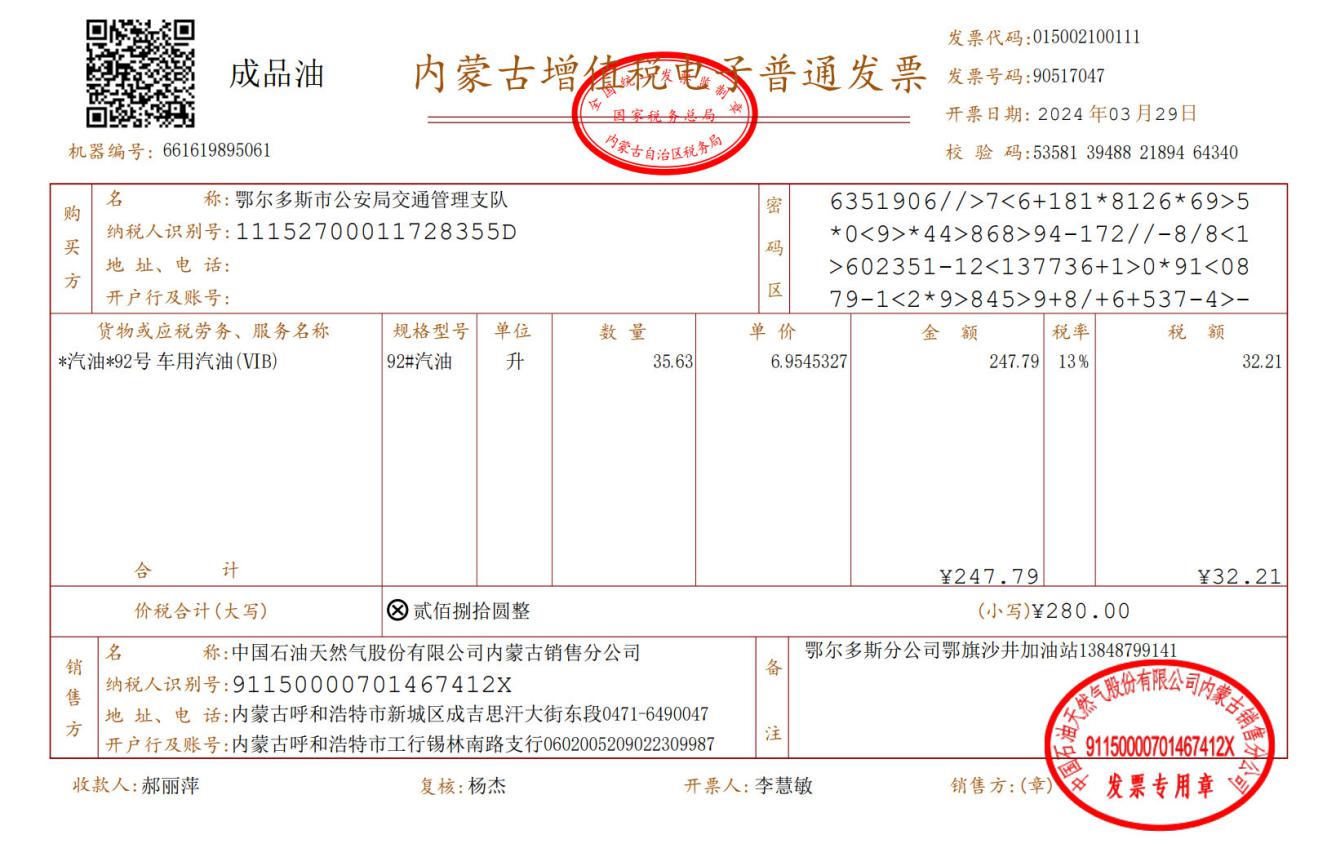 33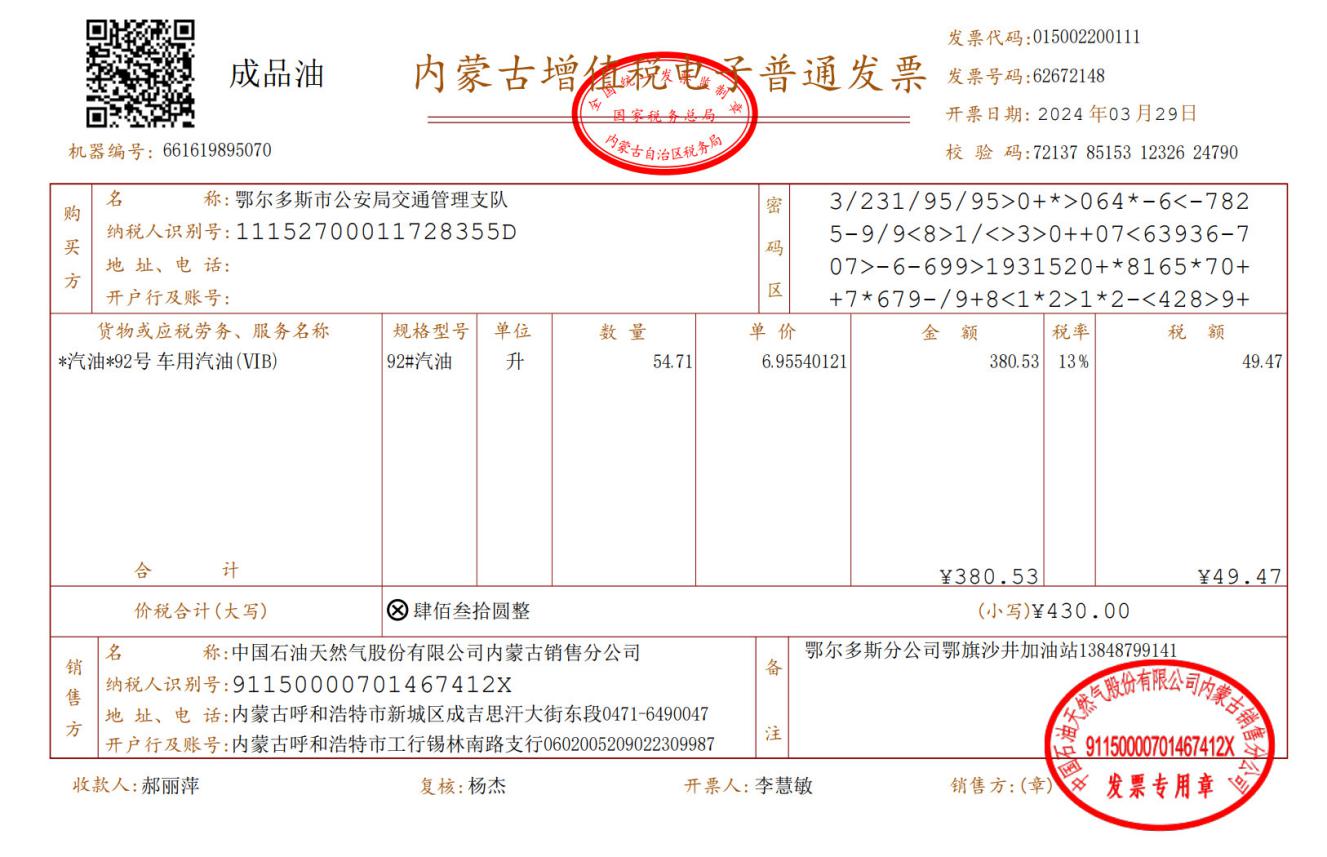 34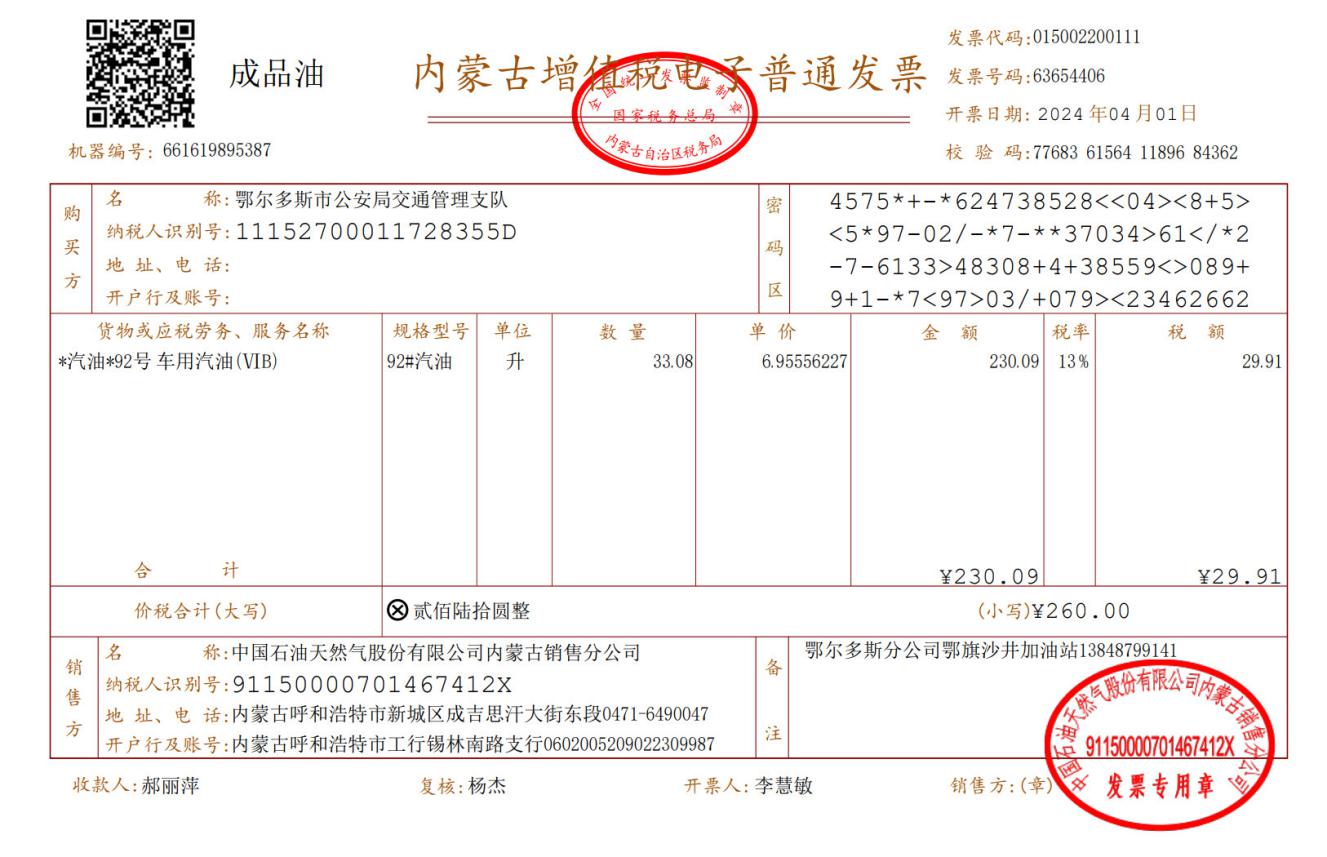 35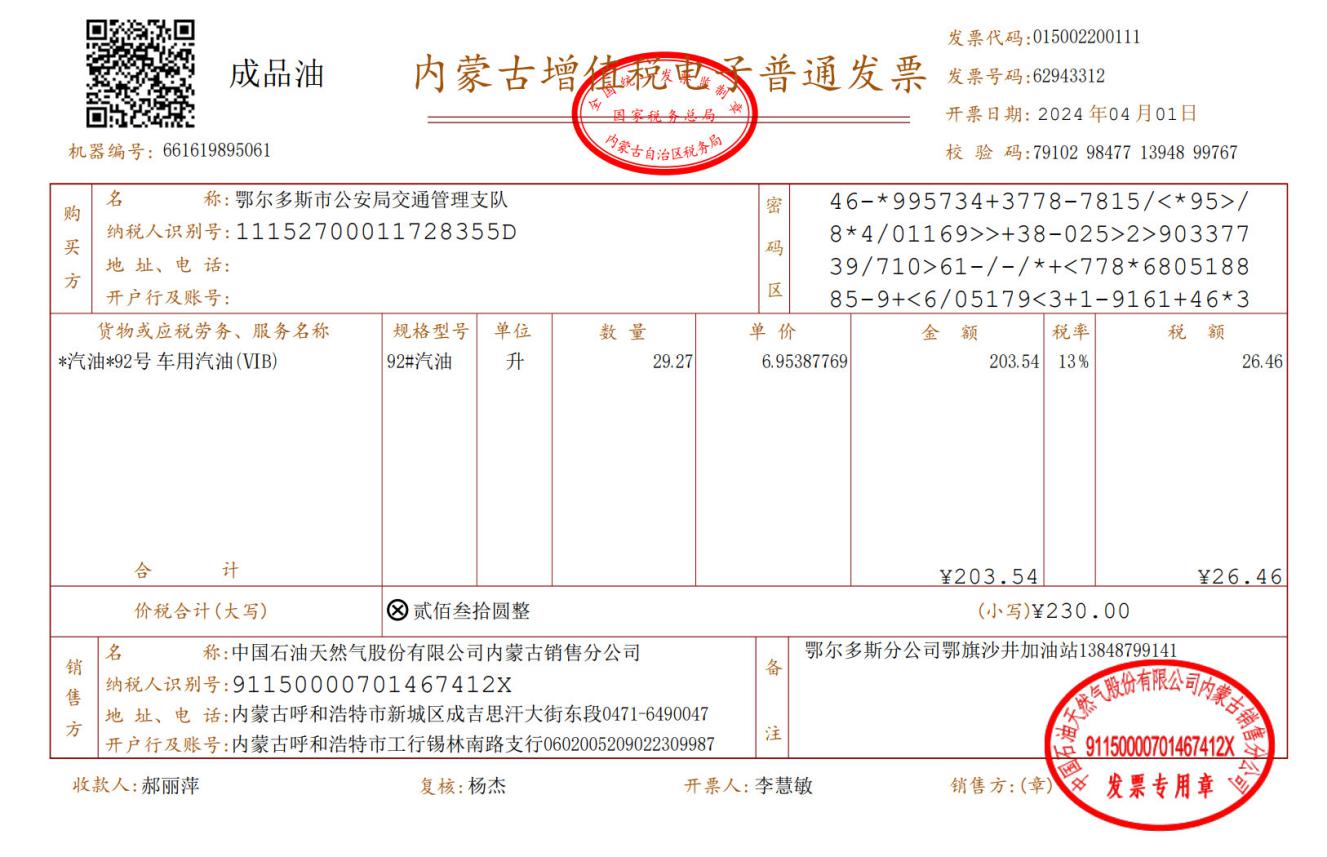 36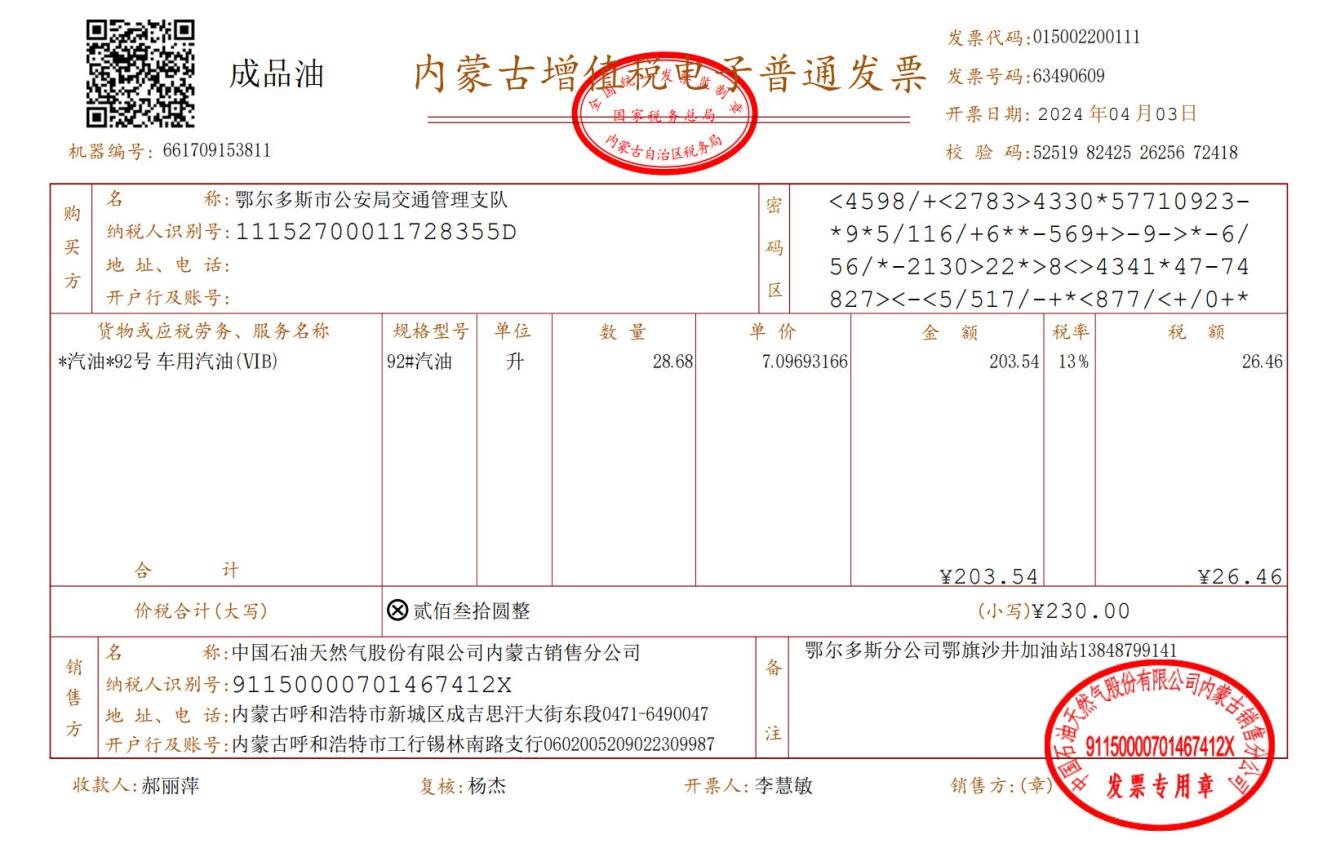 37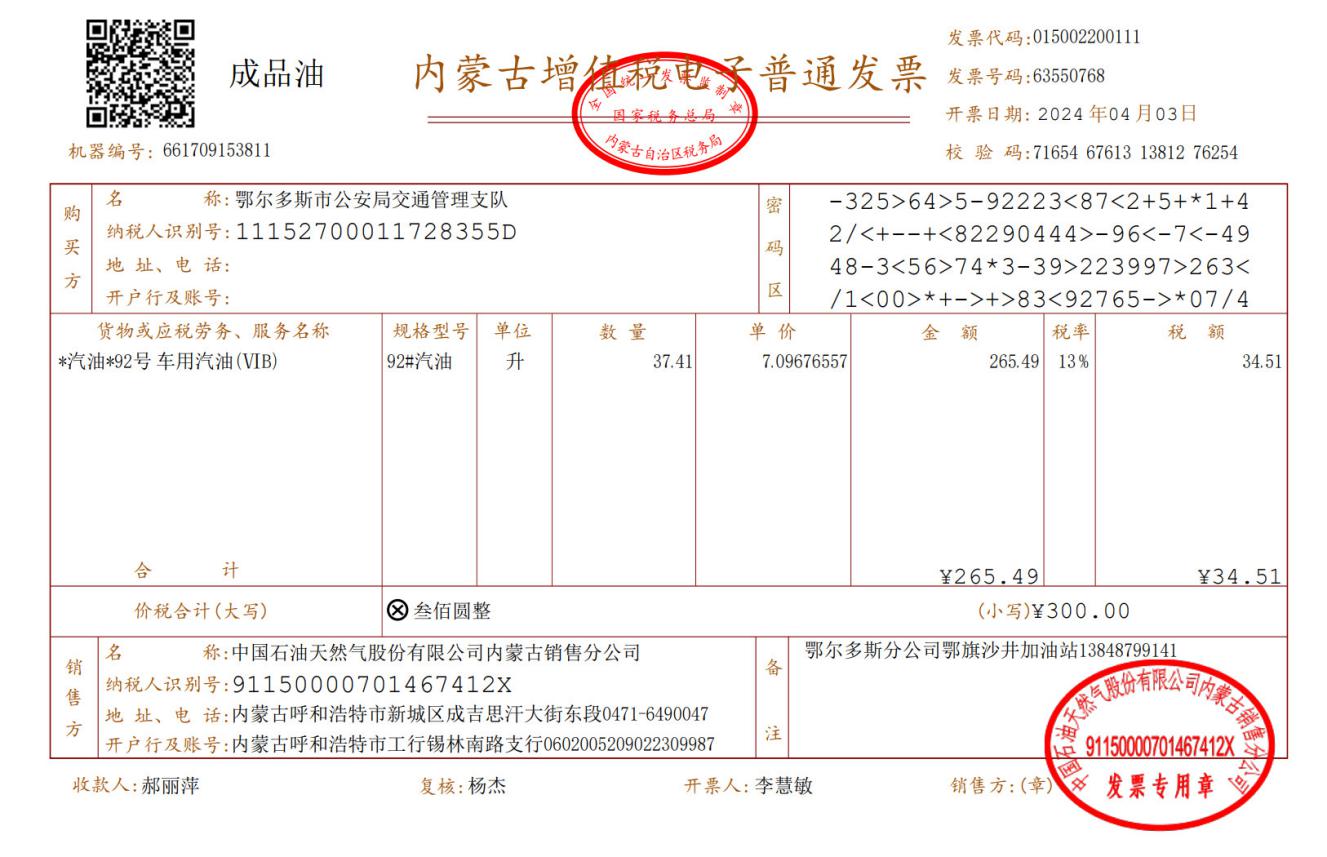 38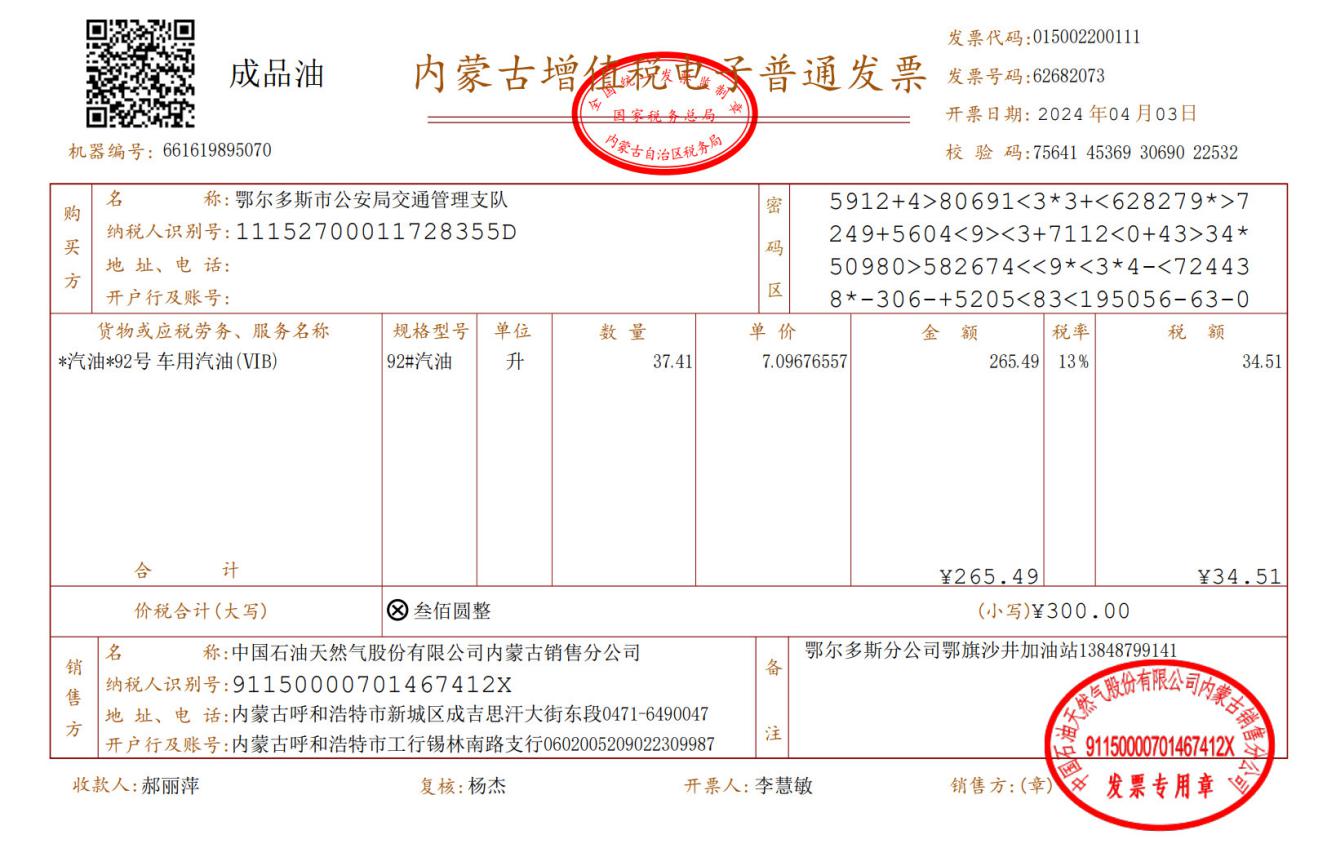 39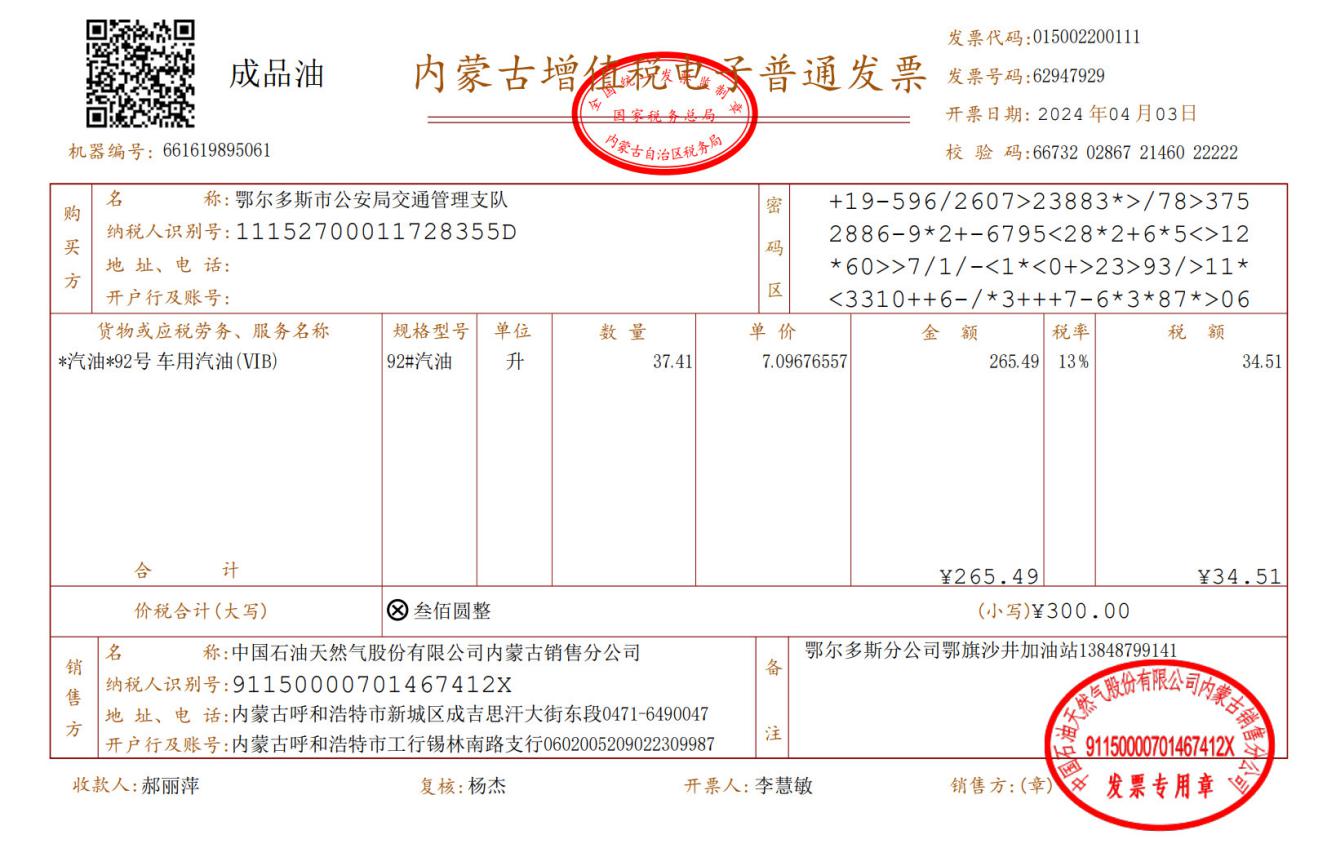 40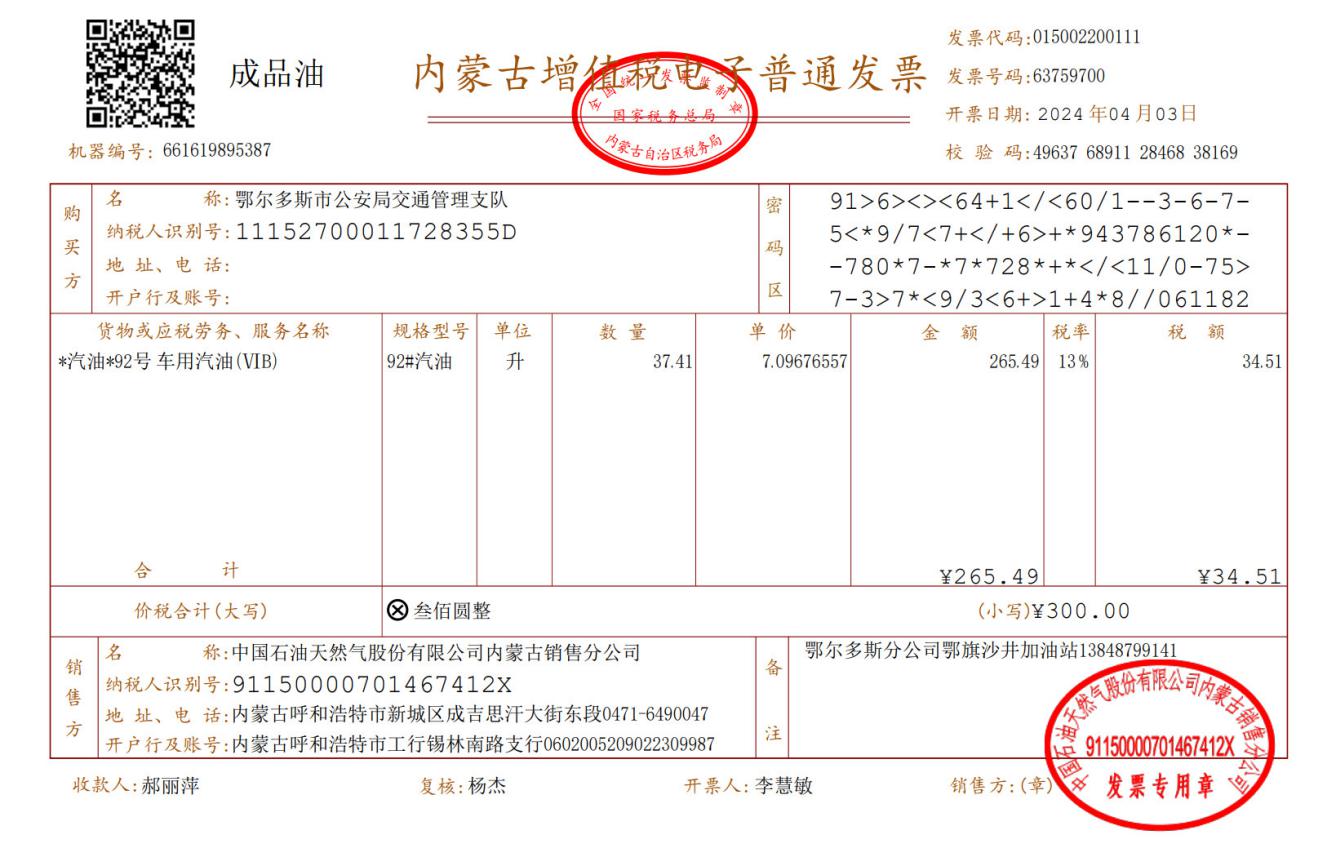 发票日期金额加油警车12024.03.07300蒙KD832Y22024.03.07400蒙KH368B32024.03.07285蒙K2706警 42024.03.09360蒙K3812警52024.03.10410蒙KH368B62024.03.14235蒙K2710警72024.03.15285蒙K2706警 82024.03.15355蒙K3812警92024.03.15305蒙KD832Y102024.03.15420蒙KH368B112024.03.15372蒙K2710警122024.03.16336蒙K3812警132024.03.19270蒙K2710警142024.03.22425蒙KH368B152024.03.22200蒙KD832Y162024.03.24323蒙KH368B172024.03.24300蒙K3812警182024.03.24341蒙K2710警192024.03.24360蒙K2706警202024.03.26283蒙K2710警212024.03.26345蒙K2706警222024.03.26300蒙K3812警232024.03.26460蒙KH368B242024.03.26313蒙KD832Y252024.03.27330蒙K3812警262024.03.27498蒙KH368B272024.03.28300蒙K2706警282024.03.28407蒙KD832Y292024.03.28300蒙K2710警302024.03.28400蒙KH368B312024.03.28402蒙K3812警322024.03.29280蒙K3812警332024.03.29430蒙KD832Y342024.04.01260蒙KH368B352024.04.01230蒙K2710警362024.04.03230蒙K2706警372024.04.03300蒙KD832Y382024.04.03300蒙K3812警392024.04.03300蒙KH368B402024.04.03300蒙K2710警合计13250